ING. PAUL ALFREDO ARCE ONTIVEROS, Segundo Regidor en Funciones de Presidente Municipal de Campeche, Estado del mismo nombre, en cumplimiento a lo dispuesto por los artículos 1º, 115 fracciones I párrafo primero, II párrafo primero y III de la Constitución Política de los Estados Unidos Mexicanos; 102, 105, 106, 108, 115 de la Constitución Política del Estado de Campeche; 2º, 20, 21, 27, 31, 58 fracción III, 59, 60, 69 fracciones I, III, XII y XXII, 71, 73 fracciones III, IV y XI, 103 fracciones I y XVII, 106 fracción VIII y 186 de la Ley Orgánica de los Municipios del Estado de Campeche; 2º, 3º, 6º, 8º, 35 fracción III, 36, 37, 39, 41, 49 fracción III, 51, 52, 54, 56, 57, 58, 61 del Bando de Policía y Gobierno del Municipio de Campeche; 2, 3, 4, 5, 6, 7, 9, 10, 11, 15, 16, 17, 20 fracción IX y XIII, 26, 27, 28, 29, 47, 73 y 74 del Reglamento Interior del H. Ayuntamiento para el Municipio de Campeche; Artículo 18 fracciones IV, V y VI del Reglamento de la Administración Pública Centralizada y Paramunicipal del Municipio de Campeche para su publicación y debida observancia; hago saber:Que el H. Ayuntamiento del Municipio de Campeche, en su Trigésima Segunda Sesión Ordinaria de Cabildo, celebrada el día treinta y uno de abril de 2021, aprobó y expidió el siguiente:ACUERDO NÚMERO 321DEL HONORABLE AYUNTAMIENTO DEL MUNICIPIO DE CAMPECHE, MEDIANTE EL CUAL SE APRUEBA EL DICTAMEN DE LA COMISIÓN EDILICIA DE ASUNTOS JURÍDICOS Y REGULARIZACIÓN DE LA TENENCIA DE LA TIERRA, RELATIVO A LA INICIATIVA DEL C. PAUL ALFREDO ARCE ONTIVEROS, SEGUNDO REGIDOR EN FUNCIONES DE PRESIDENTE MUNICIPAL, PARA APLICAR EL PROGRAMA DE REGULARIZACIÓN DE LA TENENCIA DE LA TIERRA EN EL FRACCIONAMIENTO SIGLO XXI Y LAS COLONIAS BELLAVISTA, JOSEFA ORTIZ DE DOMÍNGUEZ, AMPLIACIÓN JOSEFA ORTIZ DE DOMÍNGUEZ, ESPERANZA, AMPLIACIÓN ESPERANZA, AMPLIACIÓN REVOLUCIÓN, LEOVIGILDO GÓMEZ, TOMÁS AZNAR, LUIS DONALDO COLOSIO, AMPLIACIÓN SAN RAFAEL, SAN ANTONIO, AMPLIACIÓN SAN ANTONIO, MIGUEL HIDALGO, AMPLIACIÓN MIGUEL HIDALGO, AMPLIACIÓN CUATRO CAMINOS, JARDINES, LA PEÑA, NACHI COCOM, VICENTE GUERRERO, POLVORÍN, AMPLIACIÓN POLVORÍN, LOMAS DEL POLVORÍN, KANISTÉ Y AMPLIACIÓN SAMULÁ ; PARA ENAJENAR MEDIANTE DONACIÓN Y COMPRAVENTA, LOTES DE TERRENO DE PROPIEDAD MUNICIPAL, A FAVOR DE LOS POSESIONARIOS ACTUALES.ANTECEDENTES:A).- Que con fundamento en lo establecido por los artículos 115 fracción V inciso e) de la Constitución Política de los Estados Unidos Mexicanos, 102 fracción I de la Constitución Política del Estado de Campeche; 63, 64 Fracción I, 73, 76 fracción III de la Ley Orgánica de los Municipios del Estado de Campeche; 79, 80 del Reglamento Interior del H. Ayuntamiento para el Municipio de Campeche, 54, 55 del Bando de Policía y Gobierno del Municipio de Campeche, se presenta a la consideración de los integrantes del H. Ayuntamiento, el Dictamen Emitido por la Comisión Edilicia de Asuntos Jurídicos y Regularización de la Tenencia de la Tierra del Municipio de Campeche.CONSIDERANDOSI.- Este Ayuntamiento es legalmente competente para conocer y dictaminar respecto de los presentes asuntos en términos de lo establecido por los artículos 115 fracción V inciso e) de la Constitución Política de los Estados Unidos Mexicanos; 102 fracción I de la Constitución Política del Estado de Campeche; 151, 153, 154 de la Ley Orgánica de los Municipios del Estado de Campeche, 54, 55 del Bando de Policía y Gobierno del Municipio de Campeche. II.- La Comisión Edilicia de Asuntos Jurídicos y Regularización de la Tenencia de la Tierra del Municipio de Campeche, en ejercicio de sus facultades, dictaminó la iniciativa, en los siguientes términos: DICTAMEN DE LA COMISIÓN EDILICIA DE ASUNTOS JURÍDICOS Y REGULARIZACIÓN DE LA TENENCIA DE LA TIERRA, RELATIVO A LA INICIATIVA DEL C. PAUL ALFREDO ARCE ONTIVEROS, SEGUNDO REGIDOR EN FUNCIONES DE PRESIDENTE MUNICIPAL, PARA APLICAR EL PROGRAMA DE REGULARIZACIÓN DE LA TENENCIA DE LA TIERRA EN EL FRACCIONAMIENTO SIGLO XXI Y LAS COLONIAS BELLAVISTA, JOSEFA ORTIZ DE DOMÍNGUEZ, AMPLIACIÓN JOSEFA ORTIZ DE DOMÍNGUEZ, ESPERANZA, AMPLIACIÓN ESPERANZA, AMPLIACIÓN REVOLUCIÓN, LEOVIGILDO GÓMEZ, TOMÁS AZNAR, LUIS DONALDO COLOSIO, AMPLIACIÓN SAN RAFAEL, SAN ANTONIO, AMPLIACIÓN SAN ANTONIO, MIGUEL HIDALGO, AMPLIACIÓN MIGUEL HIDALGO, AMPLIACIÓN CUATRO CAMINOS, JARDINES, LA PEÑA, NACHI COCOM, VICENTE GUERRERO, POLVORÍN, AMPLIACIÓN POLVORÍN, LOMAS DEL POLVORÍN, KANISTÉ Y AMPLIACIÓN SAMULÁ ; PARA ENAJENAR MEDIANTE DONACIÓN Y COMPRAVENTA, LOTES DE TERRENO DE PROPIEDAD MUNICIPAL, A FAVOR DE LOS POSESIONARIOS ACTUALES.ANTECEDENTESA). - En su oportunidad, la Abg. María Geraldine Rosado Basulto, Subdirectora de Regularización Territorial del Municipio de Campeche, remitió a la Secretaría del H. Ayuntamiento, para ser turnado a la Comisión pertinente, la iniciativa del C. Paul Alfredo Arce Ontiveros, Segundo Regidor en funciones de Presidente Municipal, para aplicar el Programa de Regularización de la Tenencia de la Tierra en el fraccionamiento Siglo XXI y las colonias Bellavista, Josefa Ortiz de Domínguez, Ampliación Josefa Ortiz de Domínguez, Esperanza, Ampliación Esperanza, Ampliación Revolución, Leovigildo Gómez, Tomás Aznar, Luis Donaldo Colosio, Ampliación San Rafael, San Antonio, Ampliación San Antonio, Miguel Hidalgo, Ampliación Miguel Hidalgo, Ampliación Cuatro Caminos, Jardines, La Peña, Nachi Cocom, Vicente Guerrero, Polvorín, Ampliación Polvorín, Lomas del Polvorín, Kanisté y Ampliación Samulá, para enajenar mediante donación y compraventa, lotes de terreno de propiedad municipal, a favor de los posesionarios actuales.B). - Turnada como lo fue a esta Comisión el proyecto de referencia, por el C. Secretario del H. Ayuntamiento de Campeche, previas sesiones de los integrantes de esta Comisión, se procede emitir el dictamen correspondiente.CONSIDERANDOSI.- Que de conformidad con lo establecido en el artículo 115 de la Constitución Política de los Estados Unidos Mexicanos, 102 de la Constitución Política del Estado de Campeche; el municipio libre es base de la división territorial y de la organización política y administrativa del Estado de Campeche, investido de personalidad jurídica y patrimonio propios con las facultades y limitaciones establecidas en la Constitución Política de los Estados Unidos Mexicanos, así como en las demás disposiciones aplicables.II.- Que con fecha 30 de octubre de 2018, en la Primera Sesión Ordinaria de Cabildo del H. Ayuntamiento del Municipio de Campeche, se conformó la Comisión Edilicia de Asuntos Jurídicos y Regularización de la Tenencia de la Tierra, misma que quedó integrada por los C.C. Alfonso Alejandro Durán Reyes, Síndico de Asuntos Jurídicos; Elena Ucán Moo, Quinta Regidora y Aldo Román Contreras Uc, Sexto Regidor, quedando la presidencia a cargo del primero de los nombrados.III.- Que numerosas familias campechanas y de escasos recursos económicos, las cuales se encuentran en situación vulnerable, se han visto en la necesidad de asentar sus viviendas de manera irregular en terrenos de propiedad municipal, tanto en las colonias populares de la ciudad, tales como Siglo XXI y las colonias Bellavista, Josefa Ortiz de Domínguez, Ampliación Josefa Ortiz de Domínguez, Esperanza, Ampliación Esperanza, Ampliación Revolución, Leovigildo Gómez, Tomás Aznar, Luis Donaldo Colosio, Ampliación San Rafael, San Antonio, Ampliación San Antonio, Miguel Hidalgo, Ampliación Miguel Hidalgo, Ampliación Cuatro Caminos, Jardines, La Peña, Nachi Cocom, Vicente Guerrero, Polvorín, Ampliación Polvorín, Lomas del Polvorín, Kanisté y Ampliación Samulá.IV.- Que la ciudadanía requiere respuestas a sus demandas sobre servicios municipales eficientes, vivienda digna y certeza jurídica para el patrimonio familiar, siendo éste el compromiso que asume la administración municipal, a través de la aplicación del Programa de Regularización de la Tenencia de la Tierra, aprobado en la Décima Sesión Extraordinaria de Cabildo celebrada el día 17 de mayo del 2019; contribuyendo así a la formación del patrimonio familiar de familias en condiciones vulnerables.V.- Que, tratándose la Regularización de los Terrenos de Propiedad Municipal de una obra de beneficio colectivo, cuyo propósito es otorgar beneficios a las familias, que, por necesidad de contar con una vivienda digna, afectaron fracciones de terreno de propiedad municipal, se propone que la regularización de los predios de los cuales se pretende su regularización se realice de la manera siguiente: EN LAS COLONIAS POPULARES DE LA CIUDAD. - Se propone regularizar a través de donación y compraventa. Se establece como área para la procedencia de la donación, la superficie de hasta 160.00 metros cuadrados. La superficie excedente, hasta un máximo de 120.00 metros cuadrados, será regularizada a través de compraventa, fijando el valor del metro cuadrado a razón del equivalente al 50% del valor catastral vigente a la fecha de la firma del contrato.Si el lote a regularizar tiene una superficie mayor a los 280.00 metros cuadrados, la superficie excedente se enajenará a través de una compraventa, para la cual se fija como precio del metro cuadrado, el valor comercial vigente a la fecha de la celebración del contrato. VI.- Los ingresos que se obtengan de las operaciones de compraventa de bienes del fundo legal, serán aplicados en los términos del Presupuesto de Egresos del Municipio de Campeche para el ejercicio fiscal 2021.VII.- Que la regularización a través de enajenación por donación y compraventa, se realizará de la siguiente forma: 1.-DESLINDE: 2.-DESLINDE: 3.-DESLINDE: 4.-DESLINDE: 5.-DESLINDE: 6.-DESLINDE: 7.-DESLINDE: 8.-DESLINDE: 9.-DESLINDE: 10.-DESLINDE: 11.-DESLINDE:DESLINDE:D ESLINDE: 14.-DESLINDE:PARTIENDO POR EL VÉRTICE 1, CON RUMBO S 25°16’45.84” E, CON UNA DISTANCIA DE 11.25 M.L., SE LLEGA AL VÉRTICE 2 Y COLINDA POR ESTE LADO CON CALLE BUENOS AIRES, CONTINÚA DEL VÉRTICE 2, CON RUMBO S 53°14’32.29” O, CON UNA DISTANCIA DE 17.15 M.L., SE LLEGA AL VÉRTICE 3, COLINDA POR ESTE LADO CON PASILLO DE ACCESO, CONTINÚA DEL VÉRTICE 3, CON RUMBO N 24°25’04.62” O, CON UNA DISTANCIA DE 10.55 M.L., SE LLEGA AL VÉRTICE 4, COLINDA POR ESTE LADO CON FRACCIÓN B, CONTINÚA DEL VÉRTICE 4 CON RUMBO N 50°50’27.95” E, CON UNA DISTANCIA DE 17.15 M.L., SE LLEGA AL VÉRTICE 1, COMO PUNTO DE PARTIDA Y COLINDA POR ESTE LADO CON LOTE 5.  15.-DESLINDE:PARTIENDO POR EL VÉRTICE 1, CON RUMBO N 24°25’21.69” E, CON UNA DISTANCIA DE 10.55 M.L., SE LLEGA AL VÉRTICE 2 Y COLINDA POR ESTE LADO CON FRACCIÓN A, CONTINÚA DEL VÉRTICE 2, CON RUMBO S 53°14’32.29” O CON UNA DISTANCIA DE 18.45 M.L., SE LLEGA AL VÉRTICE 3, COLINDA POR ESTE LADO CON PASILLO DE ACCESO, CONTINÚA DEL VÉRTICE 3, CON RUMBO N 23°21’52.75” O, CON UNA DISTANCIA DE 9.80 M.L., SE LLEGA AL VÉRTICE 4, COLINDA POR ESTE LADO CON PROPIEDAD PARTICULAR, CONTINÚA DEL VÉRTICE 4, CON RUMBO N 50°50’27.95” E, CON UNA DISTANCIA DE 18.45 M.L., SE LLEGA AL VÉRTICE 1, COMO PUNTO DE PARTIDA Y COLINDA POR ESTE LADO CON LOTE 5.  16.-DESLINDE:DESLINDE:PARTIENDO POR SU FRENTE EN DIRECCIÓN SUROESTE, CON UNA DISTANCIA DE 6.70 M.L., COLINDA CON CALLE SANTA ROSA, CONTINÚA EN DIRECCIÓN SURESTE CON UNA DISTANCIA DE 17.86 M.L., CONTINÚA EN LA MISMA DIRECIÓN CON UN LIGERO QUIEBRE CON UNA DISTANCIA DE 6.64 M.L., COLINDA CON LOTES 12 Y 14, CONTINÚA EN DIRECCIÓN NORESTE CON UNA DISTANCIA DE 7.65 M.L., COLINDA CON LOTE 14, CONTINÚA EN DIRECCIÓN NOROESTE CON UNA DISTANCIA DE 24.25 M.L., COLINDA CON LOTE 10, CERRANDO EL POLÍGONO CON UNA SUPERFICIE DE 169.31 M2 18.-DESLINDE:   19.-DESLINDE: 20.-DESLINDE: 21.-DESLINDE: 22.-DESLINDE: 23.-DESLINDE: 24.-DESLINDE: 25.-DESLINDE: 26.-DESLINDE: 27.-DESLINDE: 28.-DESLINDE: 29.-DESLINDE:30.-DESLINDE: 31.-DESLINDE: 32.-DESLINDE: 33.-DESLINDE:34.-DESLINDE: 35.-DESLINDE: 36.-DESLINDE:PARTIENDO POR SU FRENTE EN DIRECCIÓN SUR CON UNA DISTANCIA DE 8.00 M.L., COLINDA CON CALLE NÍNIVE, CONTINÚA EN DIRECCIÓN OESTE CON UNA DISTANCIA DE 2.80 M.L., CONTINÚA EN DIRECCIÓN OESTE CON UNA DISTANCIA DE 17.10 M.L., COLINDANDO POR ESTOS LADOS CON LOTE 7, CONTINÚA EN DIRECCIÓN SUR CON UNA DISTANCIA DE 0.35 M.L., CONTINÚA EN DIRECCIÓN NORTE CON UNA DISTANCIA DE 8.50 M.L., COLINDA CON LOTES 10 Y 11, CONTINÚA EN DIRECCIÓN ESTE CON UNA DISTANCIA DE 19.95 M.L., COLINDA CON LOTE 5, CERRANDO EL POLÍGONO CON UNA SUPERFICIE DE 165.50 M2.   37.-DESLINDE:PARTIENDO POR SU FRENTE EN DIRECCCIÓN SURESTE CON UNA DISTANCIA DE 20.35 M.L., COLINDA POR ESTE LADO CON CALLE GALILEA, CONTINUANDO EN DIRECCIÓN SUROESTE CON UNA DISTANCIA DE 9.60 M.L., COLINDA POR ESTE LADO CON LOTE 1, CONTINUANDO EN DIRECCIÓN NOROESTE CON UNA DISTANCIA DE 4.20 M.L.,   CONTINÚA HACIENDO UN QUIEBRE EN DIRECCIÓN NORTE CON UNA DISTANCIA DE 0.10 M.L., CONTINÚA HACIENDO UN QUIEBRE EN DIRECCIÓN  NORTE CON UNA DISTANCIA DE 1.80 M.L., CONTINÚA HACIENDO UN QUIEBRE EN DIRECCIÓN NORTE CON UNA DISTANCIA DE 0.15 M.L., CONTINÚA EN DIRECCIÓN SUROESTE CON UNA DISTANCIA DE 4.35 M.L., CONTINÚA HACIENDO UN PEQUEÑO QUIEBRE EN DIRECCIÓN NOROESTE CON UNA DISTANCIA DE 9.05 M.L., COLINDA POR ESTOS LADOS CON LOTE 15, CONTINÚA EN DIRECCIÓN NOROESTE CON UNA DISTANCIA DE 10.15 M.L., COLINDA POR ESTE LADO CON CALLE.  38.-DESLINDE: 39.-DESLINDE: 40.-DESLINDE: 41.-DESLINDE: 42.-DESLINDE:PARTIENDO POR SU FRENTE EN DIRECCIÓN S 56°58’13” W, CON UNA DISTANCIA DE 8.80 M.L., CONTINÚA CON LA MISMA DIRECCIÓN S 49°35’23” W Y UNA DISTANCIA DE 7.40 M.L., COLINDANDO ESTAS DOS DISTANCIAS CON UNA PRIVADA S/N, CONTINÚA EN DIRECCIÓN S 23°35’10” E Y UNA DISTANCIA DE 7.04 M.L., COLINDA CON PROPIEDAD MUNICIPAL, CONTINÚA EN DIRECCIÓN  N 56°58’13” E CON UNA DISTANCIA  DE 15.98 M.L., COLINDA CON PROPIEDAD MUNICIPAL Y LOTE  7, CONTINÚA EN DIRECCIÓN N 23°35’10” W CON UNA DISTANCIA DE 8.00 M.L., COLINDA CON LOTE 19, CERRANDO EL POLÍGONO CON UNA SUPERFICIE DE 122.90 M2 43.-DESLINDE:  44.-DESLINDE: 45.-DESLINDE: 46.-DESLINDE: 47.-DESLINDE:  48.-DESLINDE: 49.-DESLINDE:  50.-DESLINDE: 51.-DESLINDE:PARTIENDO POR SU FRENTE EN DIRECCIÓN NOROESTE CON UNA DISTANCIA  DE 8.00 M.L., COLINDA CON CALLE JABÍN, CONTINÚA EN DIRECCIÓN SUR CON UNA DISTANCIA DE 19.90 M.L., COLINDA CON LOTE 5, CONTINÚA EN DIRECCIÓN ESTE CON UNA DISTANCIA DE 3.50 M.L., CONTINÚA EN DIRECCIÓN SUR CON UNA DISTANCIA DE 4.80 M.L.,  COLINDANDO POR ESTOS LADOS CON LOTE 14, CONTINÚA EN DIRECCIÓN SURESTE CON UNA DISTANCIA DE 4.50 M.L., COLINDA CON TERRENO DE PROPIEDAD MUNICIPAL, CONTINÚA EN DIRECCIÓN NORTE CON UNA DISTANCIA DE 24.80 M.L., COLINDA CON LOTE 3. 52.- DESLINDE:  53.- DESLINDE: 54.-DESLINDE: 55.-DESLINDE: 56.-DESLINDE: 57.-DESLINDE: 58.-DESLINDE:  59.-DESLINDE:  60.- DESLINDE:PARTIENDO POR SU FRENTE EN DIRECCIÓN NORESTE MIDE 4.55 M.L., COLINDA CON CALLE CAUDILLO, CONTINÚA EN DIRECCIÓN NOROESTE MIDE 2.60 M.L., COLINDA CON CALLE CAUDILLO, CONTINÚA EN DIRECCIÓN NORESTE MIDE 2.00 M.L., COLINDA CON LOTE 45, CONTINÚA CON UN LIGERO QUIEBRE EN DIRECCIÓN NORESTE MIDE 3.05 M.L., COLINDA CON LOTE 45, CONTINÚA CON LIGERO QUIEBRE EN DIRECCIÓN NORESTE MIDE 12.25 M.L., COLINDA CON LOTE 45 Y 35, CONTINÚA EN DIRECCIÓN SURESTE, MIDE 11.75 M.L., Y COLINDA CON LOTE 36, CONTINÚA EN DIRECCIÓN SUROESTE, MIDE 19.00 M.L., Y COLINDA CON PROPIEDAD MUNICIPAL, CONTINÚA EN DIRECCIÓN NOROESTE, MIDE 9.45 M.L., Y COLINDA CON PROPIEDAD MUNICIPAL.61.- DESLINDE: 62.-DESLINDE: 63.-DESLINDE: 64.-DESLINDE: 65.-DESLINDE: 66.-DESLINDE:DESLINDE:PARTIENDO POR SU FRENTE EN DIRECCIÓN NORESTE CON UNA DISTANCIA DE 18.00 M.L., COLINDA CON PRIVADA DE LA CALLE 20, LOTE 3 Y LOTE 12; CONTINUANDO EN DIRECCIÓN NOROESTE CON UNA DISTANCIA DE 10.00 M.L., COLINDA CON PROPIEDAD MUNICIPAL; CONTINÚA EN DIRECCIÓN SUROESTE CON UNA DISTANCIA DE 16.00 M.L.,  COLINDA CON LOTE 18 Y LOTE 19; CONTINÚA EN DIRECCIÓN SURESTE CON UNA DISTANCIA DE 7.80 M.L., CONTINÚA EN DIRECCIÓN SUROESTE CON UNA DISTANCIA DE 2.00 M.L., CONTINÚA HACIENDO UN QUIEBRE EN DIRECCIÓN SURESTE CON UNA DISTANCIA DE 2.00 M.L., COLINDA POR ESTOS LADOS CON LOTE 17.  68.-DESLINDE: 69.-DESLINDE: 70.-DESLINDE:DEL LOTE 17-A MZA-4 UBICADO EN LA CALLE ALMENDRA; (CON PASILLO DE ACESO DE POR MEDIO) DE LA COLONIA AMPLIACIÓN SAMULÁ, PARTIENDO POR SU FRENTE EN DIRECCIÓN NORESTE CON UNA DISTANCIA DE 20.00 M.L., Y COLINDA CON PASILLO DE ACCESO; CONTINÚA EN DIRECCIÓN SURESTE CON UNA DISTANCIA DE 14.90 M.L., Y COLINDA CON LOTE 17; CONTINÚA EN DIRECCIÓN SUROESTE CON UNA DISTANCIA  DE 11.50 M.L.; CONTINÚA EN DIRECCIÓN NOROESTE CON UNA DISTANCIA DE 2.15 M.L., CONTINÚA EN DIRECCIÓN SUROESTE CON UNA DISTANCIA DE 8.60 M.L., ESTOS TRES LADOS ESTÁN COLINDANDO CON PROPIEDAD MUNICIPAL; CONTINÚA EN DIRECCIÓN NOROESTE CON UNA DISTANCIA DE 12.75 M.L., Y COLINDA CON PROPIEDAD MUNICIPAL Y CIERRA EL POLÍGONO CON UNA SUPERFICIE DE 279.72 M2. 71.-DESLINDE:VIII.- Que el Síndico de Asuntos Jurídicos en coordinación con la Subdirección de Regularización de la Tenencia de la Tierra del Municipio de Campeche, tienen la facultad de llevar a cabo los trámites legales para la enajenación por donación y compraventa, de los lotes de terrenos antes descritos, a favor de los actuales posesionarios.IX.- Que una vez analizada la propuesta presentada por el Segundo Regidor en funciones de Presidente Municipal, esta Comisión dictamina procedente su aprobación, para ser enviado al H. Cabildo, al haber reunido tal proyecto los requisitos y elementos correspondientes y no contraviene disposiciones de orden público.Por lo anteriormente expuesto, la Comisión emite el siguiente:DICTAMENPRIMERO: Es procedente la iniciativa del C. Paul Alfredo Arce Ontiveros Segundo Regidor en funciones de Presidente Municipal, para aplicar el Programa de Regularización de la Tenencia de La Tierra en el fraccionamiento Siglo XXI y las colonias Bellavista, Josefa Ortiz de Domínguez, Ampliación Josefa Ortiz de Domínguez, Esperanza, Ampliación Esperanza, Ampliación Revolución, Leovigildo Gómez, Tomás Aznar, Luis Donaldo Colosio, Ampliación San Rafael, San Antonio, Ampliación San Antonio, Miguel Hidalgo, Ampliación Miguel Hidalgo, Ampliación Cuatro Caminos, Jardines, La Peña, Nachi Cocom, Vicente Guerrero, Polvorín, Ampliación Polvorín, Lomas del Polvorín, Kanisté y Ampliación Samulá, para enajenar mediante donación y compraventa, lotes de terreno de propiedad municipal, a favor de los posesionarios actuales.SEGUNDO: Se acuerda remitir el presente dictamen al C. Secretario del H. Ayuntamiento del Municipio de Campeche, para que se sirva presentarlo para su discusión ante el H. Cabildo en términos del artículo 91 del Reglamento Interior del H. Ayuntamiento para el Municipio de Campeche, en la Sesión Ordinaria de Cabildo que corresponda.TERCERO: Archívese el presente expediente como asunto concluido.CUARTO: Cúmplase.ASÍ LO DICTAMINAN LOS INTEGRANTES DE LA COMISIÓN EDILICIA DE ASUNTOS JURÍDICOS Y REGULARIZACIÓN DE LA TENENCIA DE LA TIERRA, DEL H. AYUNTAMIENTO DEL MUNICIPIO DE CAMPECHE, EL DÍA VEINSITÉSIS DE MAYO DE DOS MIL VEINTIUNO, EN LA CIUDAD DE SAN FRANCISCO DE CAMPECHE, ESTADO DE CAMPECHE; LOS CC. ALFONSO ALEJANDRO DURÁN REYES, SÍNDICO DE ASUNTOS JURÍDICOS; Y ALDO ROMÁN CONTRERAS UC, SEXTO REGIDOR; EN AUSENCIA DE LA C. ELENA UCÁN MOO, QUINTA REGIDORA. (RÚBRICAS).III.- Que en este sentido se propone a los integrantes del H. Ayuntamiento del Municipio de Campeche, emitir el presente acuerdo conforme a los siguientes:CONSIDERANDOS:I.- Que este H. Ayuntamiento es legalmente competente para conocer y dictaminar en el presente asunto, conforme a lo preceptuado por los artículos 115 fracción I, II inciso b),  V inciso e) de la Constitución Política de los Estados Unidos Mexicanos; 102 fracción I inciso a), 106, 108 inciso b) de la Constitución Política del Estado de Campeche; Artículo 2,  69 fracción I y 103 fracción I, 104 fracción I, 107 fracción VI de la Ley Orgánica de los Municipios del Estado de Campeche; 19, 65 fracción IV, 67, 70 de la Ley de Bienes del Estado de Campeche y sus Municipios; artículos 744, 747 fracciones II y III, 750 y 782 del Código Civil del Estado de Campeche; artículos 2, 3, 4, 6, 35 fracción III, 36, y 109 fracción XI del Bando de Policía y Gobierno del Municipio de Campeche.II.- Que el artículo 4° de la Constitución Política de los Estados Unidos Mexicanos, establece el derecho de toda familia “a disfrutar de una vivienda digna y decorosa. La Ley establecerá los instrumentos y apoyos necesarios a fin de alcanzar tal objetivo”.III.-  Que considerando que las fracciones que se pretenden enajenar a través de una compraventa son superficies pequeñas, se encuentran ocupadas por construcciones de las viviendas y los recursos que se obtenga como monto de las operaciones de compraventa de bienes de propiedad municipal, serán aplicados en obras y servicios de carácter social en beneficio de las colonias de la ciudad y los poblados del Municipio, en términos del Presupuesto de Egresos del Municipio de Campeche para el ejercicio fiscal 2021, se otorga dispensa de subasta pública.IV.- Enterados de tal propósito los integrantes de este Honorable Ayuntamiento consideran que la procedencia de esta solicitud debe determinarse de conformidad a los principios del artículo 115 fracción II, párrafo segundo, de la Constitución Política de los Estados Unidos Mexicanos; 102 fracción I, de la Constitución Política del Estado de Campeche; 59 fracción IV de la Ley Orgánica de los Municipios del Estado de Campeche; y 69 del Reglamento Interior del H. Ayuntamiento para el Municipio de Campeche; y con fundamento en los preceptos mencionados, los integrantes del H. Ayuntamiento del Municipio de Campeche, estiman procedente  emitir el siguiente. A C U E R D OPRIMERO.- SE APRUEBA EL DICTAMEN DE LA COMISIÓN EDILICIA DE ASUNTOS JURÍDICOS Y REGULARIZACIÓN DE LA TENENCIA DE LA TIERRA, RELATIVO A LA INICIATIVA DEL C. PAUL ALFREDO ARCE ONTIVEROS, SEGUNDO REGIDOR EN FUNCIONES DE PRESIDENTE MUNICIPAL, PARA APLICAR EL PROGRAMA DE REGULARIZACIÓN DE LA TENENCIA DE LA TIERRA EN EL FRACCIONAMIENTO SIGLO XXI Y LAS COLONIAS BELLAVISTA, JOSEFA ORTIZ DE DOMÍNGUEZ, AMPLIACIÓN JOSEFA ORTIZ DE DOMÍNGUEZ, ESPERANZA, AMPLIACIÓN ESPERANZA, AMPLIACIÓN REVOLUCIÓN, LEOVIGILDO GÓMEZ, TOMÁS AZNAR, LUIS DONALDO COLOSIO, AMPLIACIÓN SAN RAFAEL, SAN ANTONIO, AMPLIACIÓN SAN ANTONIO, MIGUEL HIDALGO, AMPLIACIÓN MIGUEL HIDALGO, AMPLIACIÓN CUATRO CAMINOS, JARDINES, LA PEÑA, NACHI COCOM, VICENTE GUERRERO, POLVORÍN, AMPLIACIÓN POLVORÍN, LOMAS DEL POLVORÍN, KANISTÉ Y AMPLIACIÓN SAMULÁ ; PARA ENAJENAR MEDIANTE DONACIÓN Y COMPRAVENTA, LOTES DE TERRENO DE PROPIEDAD MUNICIPAL, A FAVOR DE LOS POSESIONARIOS ACTUALES. SEGUNDO.- ES PROCEDENTE LA ENAJENACIÓN MEDIANTE DONACION Y COMPRAVENTA  FAVOR DE SUS POSESIONARIOS ACTUALES, DE 71 LOTES DE TERRENO QUE SE LOCALIZAN EN EL FRACCIONAMIENTO SIGLO XXI Y LAS COLONIAS BELLAVISTA, JOSEFA ORTIZ DE DOMÍNGUEZ, AMPLIACIÓN JOSEFA ORTIZ DE DOMÍNGUEZ, ESPERANZA, AMPLIACIÓN ESPERANZA, AMPLIACIÓN REVOLUCIÓN, LEOVIGILDO GÓMEZ, TOMÁS AZNAR, LUIS DONALDO COLOSIO, AMPLIACIÓN SAN RAFAEL, SAN ANTONIO, AMPLIACIÓN SAN ANTONIO, MIGUEL HIDALGO, AMPLIACIÓN MIGUEL HIDALGO, AMPLIACIÓN CUATRO CAMINOS, JARDINES, LA PEÑA, NACHI COCOM, VICENTE GUERRERO, POLVORÍN, AMPLIACIÓN POLVORÍN, LOMAS DEL POLVORÍN, KANISTÉ Y AMPLIACIÓN SAMULÁ, DESCRITOS EN EL CONSIDERANDO V Y VIII DEL DICTAMEN QUE SE APRUEBA.TERCERO.- SE FACULTA AL SÍNDICO DE ASUNTOS JURÍDICOS PARA QUE, EN TÉRMINOS DEL ARTÍCULO 73 FRACCIONES VI Y VII DE LA LEY ORGÁNICA DE LOS MUNICIPIOS DEL ESTADO, REALICE LOS TRÁMITES INHERENTES PARA LA ESCRITURACIÓN E INSCRIPCIÓN ANTE LA DIRECCIÓN DEL REGISTRO PÚBLICO DE LA PROPIEDAD Y DEL COMERCIO, DE LOS 71 LOTES DE TERRENO APROBADOS EN EL PRESENTE ACUERDO, DIRECTAMENTE A FAVOR DE SUS ACTUALES POSESIONARIOS.CUARTO.- LA AUTORIZACIÓN A LA QUE SE CONTRAE EL PRESENTE ACUERDO, ESTARÁ EN VIGOR DOCE MESES CONTADOS A PARTIR DEL INICIO DE SU VIGENCIA, TRANSCURRIDO DICHO PLAZO QUEDARÁ EXTINGUIDO Y NINGUNO DE LOS BENEFICIARIOS PODRÁ HACER USO DE LA MISMA ANTE EL H. AYUNTAMIENTO DEL MUNICIPIO DE CAMPECHE PARA OBTENER POR PARTE DE ESTE LA COMPRAVENTA DE LOS INMUEBLES RESPECTIVOS.QUINTO. - CONCLUIDOS LOS TRÁMITES PARA LA ENAJENACIÓN, SE INSTRUYE A LA DIRECCIÓN DE CATASTRO Y A LA TESORERÍA MUNICIPAL, A EFECTUAR LAS CANCELACIONES Y ANOTACIONES, ASÍ COMO LOS REGISTROS CONTABLES Y FISCALES APLICABLES CONFORME A LA LEGISLACIÓN VIGENTE, EN EL INVENTARIO GENERAL DE LOS BIENES MUEBLES E INMUEBLES PROPIEDAD DEL MUNICIPIO DE CAMPECHE.SEXTO.- CÚMPLASE.TRANSITORIOS:PRIMERO: El presente acuerdo entrará en vigor a partir del día siguiente de la fecha de su publicación en el Periódico Oficial del Estado, Órgano del Gobierno Constitucional del Estado de Campeche.SEGUNDO: Remítase a la Unidad Municipal de Transparencia y Acceso a la Información Pública, para su publicación en el portal de Gobierno.TERCERO: Insértese en el Libro de Reglamentos, Acuerdos y Demás Disposiciones de este H. Ayuntamiento del Municipio de Campeche.CUARTO: Se derogan los acuerdos disposiciones administrativas y reglamentarias de observancia general que se opongan al presente acuerdo.QUINTO: Se autoriza al Secretario del H. Ayuntamiento expedir copia certificada del presente acuerdo para todos los fines legales a que haya lugar.Dado en el Salón de Cabildo “4 de octubre”, recinto oficial del Honorable Ayuntamiento del Municipio de Campeche, Estado de Campeche, por UNANIMIDAD DE VOTOS a los 30 días del mes de de 2021.C. Ing. Paul Alfredo arce Ontiveros, Segundo Regidor en funciones de Presidente Municipal; C. Yolanda del Carmen Montalvo López, Tercera Regidora; C. Arbin Eduardo Gamboa Jiménez, Cuarto Regidor; C. Elena Ucán Moo, Quinta Regidora; C. Daniela Lastra Abreu, Séptima Regidora; C. Maricela Salazar Gómez, Novena Regidora; Enrique Manuel Guadalupe Sánchez Que, Décimo Primer Regidor; C. Alfonso Alejandro Durán Reyes, Síndico de Asuntos Jurídicos; C. Joseline de la Luz Ureña Tuz, Síndica de Hacienda y C. Margarita Rosa Minaya Méndez, Síndica; ante el C. Miguel Ángel Toraya Ponce Secretario del H. Ayuntamiento que certifica. (Rúbricas).Por lo tanto, mando se imprima, publique y circule, para su debido cumplimiento.ING. PAUL ALFREDO ARCE ONTIVEROS SEGUNDO REGIDOR EN FUNCIONESDE PRESIDENTE MUNICIPAL DE CAMPECHE.                                                                                      LIC. MIGUEL ÁNGEL TORAYA PONCE.SECRETARIO DEL H. AYUNTAMIENTO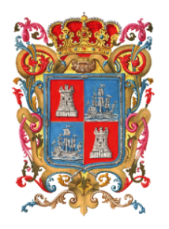 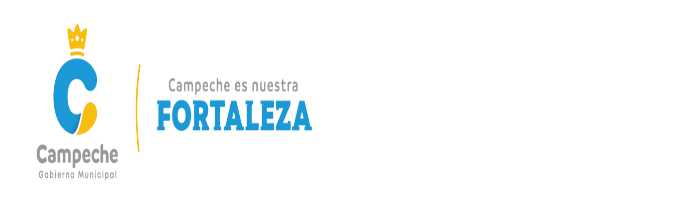 LICENCIADO MIGUEL ÁNGEL TORAYA PONCE, SECRETARIO DEL HONORABLE AYUNTAMIENTO DEL MUNICIPIO DE CAMPECHE.CERTIFICA: Con fundamento en lo establecido por los artículos 123 Fracción IV de la Ley Orgánica de los Municipios del Estado de Campeche; 18 fracción VII del Reglamento de la Administración Pública del Municipio de Campeche; 93 Fracción V del Reglamento Interior del H. Ayuntamiento para el Municipio de Campeche; que el texto inserto en su parte conducente corresponde íntegramente a su original el cual obra en el Libro de Actas de Sesiones de Cabildo, que se celebran durante el periodo constitucional de gobierno del primero de octubre del año dos mil dieciocho al treinta de septiembre del año dos mil veintiuno, relativo al PUNTO OCTAVO del Orden del Día de la TRIGÉSIMA SEGUNDA SESIÓN ORDINARIA DEL H. AYUNTAMIENTO DEL MUNICIPIO DE CAMPECHE, celebrada el día 31 del mes de mayo del año 2021, el cual reproduzco en su parte conducente:VIII.- SE SOMETE A CONSIDERACIÓN Y VOTACIÓN DEL CABILDO, EL DICTAMEN DE LA COMISIÓN EDILICIA DE ASUNTOS JURÍDICOS Y REGULARIZACIÓN DE LA TENENCIA DE LA TIERRA, RELATIVO A LA INICIATIVA DEL C. PAUL ALFREDO ARCE ONTIVEROS, SEGUNDO REGIDOR EN FUNCIONES DE PRESIDENTE MUNICIPAL, PARA APLICAR EL PROGRAMA DE REGULARIZACIÓN DE LA TENENCIA DE LA TIERRA EN EL FRACCIONAMIENTO SIGLO XXI Y LAS COLONIAS BELLAVISTA, JOSEFA ORTIZ DE DOMÍNGUEZ, AMPLIACIÓN JOSEFA ORTIZ DE DOMÍNGUEZ, ESPERANZA, AMPLIACIÓN ESPERANZA, AMPLIACIÓN REVOLUCIÓN, LEOVIGILDO GÓMEZ, TOMÁS AZNAR, LUIS DONALDO COLOSIO, AMPLIACIÓN SAN RAFAEL, SAN ANTONIO, AMPLIACIÓN SAN ANTONIO, MIGUEL HIDALGO, AMPLIACIÓN MIGUEL HIDALGO, AMPLIACIÓN CUATRO CAMINOS, JARDINES, LA PEÑA, NACHI COCOM, VICENTE GUERRERO, POLVORÍN, AMPLIACIÓN POLVORÍN, LOMAS DEL POLVORÍN, KANISTÉ Y AMPLIACIÓN SAMULÁ ; PARA ENAJENAR MEDIANTE DONACIÓN Y COMPRAVENTA, LOTES DE TERRENO DE PROPIEDAD MUNICIPAL, A FAVOR DE LOS POSESIONARIOS ACTUALES. Segundo Regidor en Funciones de Presidente Municipal: En términos de lo establecido en los artículos 51, 58, 59 y 62 del Reglamento Interior del H. Ayuntamiento para el Municipio de Campeche, se somete el presente asunto a votación económica por lo que sírvanse a manifestarlo levantando su mano derecha.Secretario: De conformidad a lo establecido por el artículo 93 Fracción VIII del Reglamento Interior del H. Ayuntamiento para el Municipio de Campeche, le informo a usted Ciudadano Presidente Municipal, que se emitieron DIEZ votos a favor y CERO en contra. Segundo Regidor en Funciones de Presidente Municipal: Aprobado por MAYORIA DE VOTOS…PARA TODOS LOS EFECTOS LEGALES CORRESPONDIENTES EXPIDO LA PRESENTE CERTIFICACIÓN EN LA CIUDAD DE SAN FRANCISCO DE CAMPECHE, MUNICIPIO Y ESTADO DE CAMPECHE, SIENDO EL DÍA TREINTA Y UNO DEL MES DE MAYO DEL AÑO DOS MIL VEINTIUNO.ATENTAMENTELIC. MIGUEL ÁNGEL TORAYA PONCE.SECRETARIO DEL H. AYUNTAMIENTO.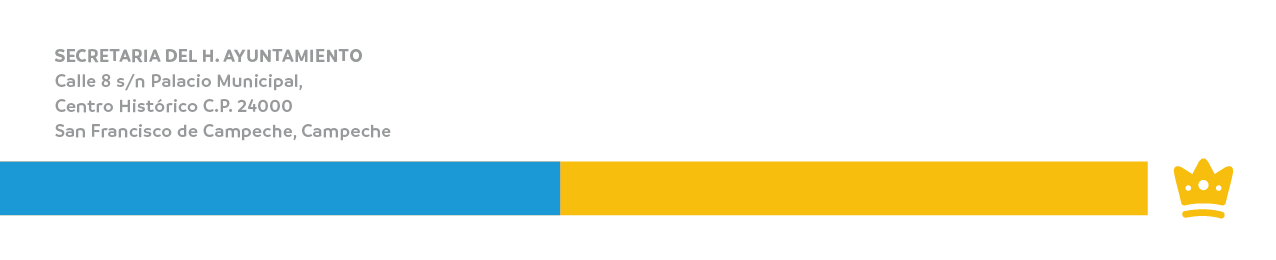 NOMBRE:NOMBRE:AURORA JIMÉNEZ MÉNDEZAURORA JIMÉNEZ MÉNDEZAURORA JIMÉNEZ MÉNDEZAURORA JIMÉNEZ MÉNDEZCÓNYUGE:CÓNYUGE:ENRIQUE ZETINA RUIZENRIQUE ZETINA RUIZENRIQUE ZETINA RUIZENRIQUE ZETINA RUIZFRACC.:FRACC.:FRACCIONAMIENTO SIGLO XXIFRACCIONAMIENTO SIGLO XXIFRACCIONAMIENTO SIGLO XXIFRACCIONAMIENTO SIGLO XXIUBICACIÓN:UBICACIÓN:CALLE DÉCIMA NOVENACALLE DÉCIMA NOVENACALLE DÉCIMA NOVENACALLE DÉCIMA NOVENAMANZANA:        124 124 LOTE:      3ALNORTE          20.00METROS Y COLINDA CON LOTE 4ALSUR               20.00METROS Y COLINDA CONLOTE 2ALESTE               8.00METROS Y COLINDA CON                                   PROPIEDAD PARTICULARALOESTE            8.00METROS Y COLINDA CONCALLE DÉCIMA NOVENASUPERFICIE TOTAL DEL LOTE:160.00M2SUPERFICIE APROBADA PARA DONACIÓN:160.00M2VALOR CATASTRAL POR M2:                                                                                $90.00VALOR CATASTRAL DEL LOTE:$14,400.00NOMBRE:NOMBRE:SOCORRO MARTÍNEZ NUÑEZSOCORRO MARTÍNEZ NUÑEZSOCORRO MARTÍNEZ NUÑEZSOCORRO MARTÍNEZ NUÑEZFRACC.:FRACC.:FRACCIONAMIENTO SIGLO XXIFRACCIONAMIENTO SIGLO XXIFRACCIONAMIENTO SIGLO XXIFRACCIONAMIENTO SIGLO XXIUBICACIÓN:UBICACIÓN:CALLE DÉCIMA NOVENACALLE DÉCIMA NOVENACALLE DÉCIMA NOVENACALLE DÉCIMA NOVENAMANZANA:        124 124 LOTE:     13ALNORTE          20.00METROS Y COLINDA CON LOTE 14ALSUR               20.00METROS Y COLINDA CONLOTE 12ALESTE               8.00METROS Y COLINDA CON                                   PROPIEDAD PARTICULARALOESTE            8.00METROS Y COLINDA CONCALLE DÉCIMA NOVENASUPERFICIE TOTAL DEL LOTE:160.00M2SUPERFICIE APROBADA PARA DONACIÓN:160.00M2VALOR CATASTRAL POR M2:                                                                                $90.00VALOR CATASTRAL DEL LOTE:$14,400.00NOMBRE:NOMBRE:NALLELY DEL CARMEN PAREDES QUIROZNALLELY DEL CARMEN PAREDES QUIROZNALLELY DEL CARMEN PAREDES QUIROZNALLELY DEL CARMEN PAREDES QUIROZFRACC.:FRACC.:FRACCIONAMIENTO SIGLO XXIFRACCIONAMIENTO SIGLO XXIFRACCIONAMIENTO SIGLO XXIFRACCIONAMIENTO SIGLO XXIUBICACIÓN:UBICACIÓN:CALLE DÉCIMA NOVENACALLE DÉCIMA NOVENACALLE DÉCIMA NOVENACALLE DÉCIMA NOVENAMANZANA:        124 124 LOTE:      17ALNORTE          20.00METROS Y COLINDA CON LOTE 18ALSUR               20.00METROS Y COLINDA CONLOTE 16ALESTE               8.00METROS Y COLINDA CON                                   PROPIEDAD PARTICULARALOESTE            8.00METROS Y COLINDA CONCALLE DÉCIMA NOVENASUPERFICIE TOTAL DEL LOTE:160.00M2SUPERFICIE APROBADA PARA DONACIÓN:160.00M2VALOR CATASTRAL POR M2:                                                                                $90.00VALOR CATASTRAL DEL LOTE:$14,400.00NOMBRE:NOMBRE:MARÍA BONIFACIA CALDERÓN LÓPEZMARÍA BONIFACIA CALDERÓN LÓPEZMARÍA BONIFACIA CALDERÓN LÓPEZMARÍA BONIFACIA CALDERÓN LÓPEZFRACC.:FRACC.:FRACCIONAMIENTO SIGLO XXIFRACCIONAMIENTO SIGLO XXIFRACCIONAMIENTO SIGLO XXIFRACCIONAMIENTO SIGLO XXIUBICACIÓN:UBICACIÓN:CALLE DÉCIMA NOVENACALLE DÉCIMA NOVENACALLE DÉCIMA NOVENACALLE DÉCIMA NOVENAMANZANA:        124 124 LOTE:      24ALNORTE          20.00METROS Y COLINDA CON LOTE 25ALSUR               20.00METROS Y COLINDA CONLOTE 23ALESTE               8.00METROS Y COLINDA CON                                   PROPIEDAD PARTICULARALOESTE            8.00METROS Y COLINDA CONCALLE DÉCIMA NOVENASUPERFICIE TOTAL DEL LOTE:160.00M2SUPERFICIE APROBADA PARA DONACIÓN:160.00M2VALOR CATASTRAL POR M2:                                                                                $90.00VALOR CATASTRAL DEL LOTE:$14,400.00NOMBRE:NOMBRE:NEFTALI JUAN AJANELNEFTALI JUAN AJANELNEFTALI JUAN AJANELNEFTALI JUAN AJANELFRACC.:FRACC.:FRACCIONAMIENTO SIGLO XXIFRACCIONAMIENTO SIGLO XXIFRACCIONAMIENTO SIGLO XXIFRACCIONAMIENTO SIGLO XXIUBICACIÓN:UBICACIÓN:CALLE DÉCIMA NOVENACALLE DÉCIMA NOVENACALLE DÉCIMA NOVENACALLE DÉCIMA NOVENAMANZANA:        124 124 LOTE:      33ALNORTE          20.00METROS Y COLINDA CON LOTE 34ALSUR               20.00METROS Y COLINDA CONLOTE 32ALESTE               8.00METROS Y COLINDA CON                                   PROPIEDAD PARTICULARALOESTE            8.00METROS Y COLINDA CONCALLE DÉCIMA NOVENASUPERFICIE TOTAL DEL LOTE:160.00M2SUPERFICIE APROBADA PARA DONACIÓN:160.00M2VALOR CATASTRAL POR M2:                                                                               $90.00VALOR CATASTRAL DEL LOTE:$14,400.00NOMBRE:NOMBRE:YESENIA DEL CARMEN LARA REYESYESENIA DEL CARMEN LARA REYESYESENIA DEL CARMEN LARA REYESYESENIA DEL CARMEN LARA REYESFRACC.:FRACC.:FRACCIONAMIENTO SIGLO XXIFRACCIONAMIENTO SIGLO XXIFRACCIONAMIENTO SIGLO XXIFRACCIONAMIENTO SIGLO XXIUBICACIÓN:UBICACIÓN:CALLE DÉCIMA NOVENACALLE DÉCIMA NOVENACALLE DÉCIMA NOVENACALLE DÉCIMA NOVENAMANZANA:        124 124 LOTE:      34ALNORTE          20.00METROS Y COLINDA CON LOTE 35ALSUR               20.00METROS Y COLINDA CONLOTE 33ALESTE               8.00METROS Y COLINDA CON                                   PROPIEDAD PARTICULARALOESTE            8.00METROS Y COLINDA CONCALLE DÉCIMA NOVENASUPERFICIE TOTAL DEL LOTE:160.00M2SUPERFICIE APROBADA PARA DONACIÓN:160.00M2VALOR CATASTRAL POR M2:                                                                                $90.00VALOR CATASTRAL DEL LOTE:$14,400.00NOMBRE:NOMBRE:NORMA SURIAMI LI MARTÍNEZNORMA SURIAMI LI MARTÍNEZNORMA SURIAMI LI MARTÍNEZNORMA SURIAMI LI MARTÍNEZCÓNYUGE:CÓNYUGE:ARTURO PAREDES QUIROZARTURO PAREDES QUIROZARTURO PAREDES QUIROZARTURO PAREDES QUIROZFRACC.:FRACC.:FRACCIONAMIENTO SIGLO XXIFRACCIONAMIENTO SIGLO XXIFRACCIONAMIENTO SIGLO XXIFRACCIONAMIENTO SIGLO XXIUBICACIÓN:UBICACIÓN:CALLE DÉCIMA NOVENACALLE DÉCIMA NOVENACALLE DÉCIMA NOVENACALLE DÉCIMA NOVENAMANZANA:        124 124 LOTE:      40ALNORTE          20.00METROS Y COLINDA CON LOTE 41ALSUR               20.00METROS Y COLINDA CONLOTE 39ALESTE               8.00METROS Y COLINDA CON                                   PROPIEDAD PARTICULARALOESTE            8.00METROS Y COLINDA CONCALLE DÉCIMA NOVENASUPERFICIE TOTAL DEL LOTE:160.00M2SUPERFICIE APROBADA PARA DONACIÓN:160.00M2VALOR CATASTRAL POR M2:                                                                                $90.00VALOR CATASTRAL DEL LOTE:$14,400.00NOMBRE:NOMBRE:GABRIELA ANAHÍ PÉREZ GABRIELA ANAHÍ PÉREZ GABRIELA ANAHÍ PÉREZ GABRIELA ANAHÍ PÉREZ FRACC.:FRACC.:FRACCIONAMIENTO SIGLO XXIFRACCIONAMIENTO SIGLO XXIFRACCIONAMIENTO SIGLO XXIFRACCIONAMIENTO SIGLO XXIUBICACIÓN:UBICACIÓN:CALLE DÉCIMA NOVENACALLE DÉCIMA NOVENACALLE DÉCIMA NOVENACALLE DÉCIMA NOVENAMANZANA:        124 124 LOTE:      43ALNORTE          20.00METROS Y COLINDA CON LOTE 44ALSUR               20.00METROS Y COLINDA CONLOTE 42ALESTE               8.00METROS Y COLINDA CON                                   PROPIEDAD PARTICULARALOESTE            8.00METROS Y COLINDA CONCALLE DÉCIMA NOVENASUPERFICIE TOTAL DEL LOTE:160.00M2SUPERFICIE APROBADA PARA DONACIÓN:160.00M2VALOR CATASTRAL POR M2:                                                                                $90.00VALOR CATASTRAL DEL LOTE:$14,400.00NOMBRE:NOMBRE:ALEJANDRO MARCOS BALÁN SUÁREZALEJANDRO MARCOS BALÁN SUÁREZALEJANDRO MARCOS BALÁN SUÁREZALEJANDRO MARCOS BALÁN SUÁREZFRACC.:FRACC.:FRACCIONAMIENTO SIGLO XXIFRACCIONAMIENTO SIGLO XXIFRACCIONAMIENTO SIGLO XXIFRACCIONAMIENTO SIGLO XXIUBICACIÓN:UBICACIÓN:CALLE DÉCIMA NOVENACALLE DÉCIMA NOVENACALLE DÉCIMA NOVENACALLE DÉCIMA NOVENAMANZANA:        124 124 LOTE:67ALNORTE          20.00METROS Y COLINDA CON LOTE 68ALSUR               20.00METROS Y COLINDA CONLOTE 66ALESTE               8.00METROS Y COLINDA CON                                   PROPIEDAD PARTICULARALOESTE            8.00METROS Y COLINDA CONCALLE DÉCIMA NOVENASUPERFICIE TOTAL DEL LOTE:160.00M2SUPERFICIE APROBADA PARA DONACIÓN:160.00M2VALOR CATASTRAL POR M2:                                                                                $90.00VALOR CATASTRAL DEL LOTE:$14,400.00NOMBRE:NOMBRE:RICARDO GÓMEZ UCRICARDO GÓMEZ UCRICARDO GÓMEZ UCRICARDO GÓMEZ UCFRAC.:FRAC.:FRACCIONAMIENTO SIGLO XXIFRACCIONAMIENTO SIGLO XXIFRACCIONAMIENTO SIGLO XXIFRACCIONAMIENTO SIGLO XXIUBICACIÓN:UBICACIÓN:DÉCIMA NOVENADÉCIMA NOVENADÉCIMA NOVENADÉCIMA NOVENAMANZANA:        124 124 LOTE:     70ALNORTE            20.00METROS Y COLINDA CON LOTE 71ALSUR                 20.00METROS Y COLINDA CONPROPIEDAD MUNICIPALALESTE                 8.00METROS Y COLINDA CON                                   PROPIEDAD PARTICULARALOESTE              8.00METROS Y COLINDA CONCALLE DÉCIMA NOVENASUPERFICIE TOTAL DEL LOTE:160.00M2SUPERFICIE APROBADA PARA DONACIÓN:160.00M2VALOR CATASTRAL POR M2:                                                                                $90.00VALOR CATASTRAL DEL LOTE:$14,400.00NOMBRE:NOMBRE:CARLA CECILIA GARCÍA ROLDÁNCARLA CECILIA GARCÍA ROLDÁNCARLA CECILIA GARCÍA ROLDÁNCARLA CECILIA GARCÍA ROLDÁNCÓNYUGE:CÓNYUGE:JOSÉ ARMANDO UVIETA OLMEDOJOSÉ ARMANDO UVIETA OLMEDOJOSÉ ARMANDO UVIETA OLMEDOJOSÉ ARMANDO UVIETA OLMEDOCOLONIA:COLONIA:BELLAVISTABELLAVISTABELLAVISTABELLAVISTAUBICACIÓN:UBICACIÓN:PRIVADA DE LA 105PRIVADA DE LA 105PRIVADA DE LA 105PRIVADA DE LA 105MANZANA:        7 7 LOTE:      1ALNOROESTE    13.30METROS Y COLINDA CON PRIVADA DE LA 105ALSURESTE         8.75METROS Y COLINDA CONLOTE 1-AALNORESTE       17.50METROS Y COLINDA CON                                   PROPIEDAD PARTICULARALSUROESTE    17.96METROS Y COLINDA CONLOTE 1-ASUPERFICIE TOTAL DEL LOTE:	             193.82  M2SUPERFICIE APROBADA PARA DONACIÓN:160.00M2TOTAL DEL EXCEDENTE DEL LOTE:33.82M2VALOR POR M2. DE LA SUPERFICIE EN COMPRAVENTA:  $45.00VALOR TOTAL  DE LA COMPRAVENTA DE EXCEDENTE:$1,521.90VALOR CATASTRAL POR M2:                                                                               $90.00VALOR CATASTRAL DEL LOTE:$17,443.8012.-NOMBRE:12.-NOMBRE:EDILBERTO SANTOS CAAMAL EDILBERTO SANTOS CAAMAL EDILBERTO SANTOS CAAMAL EDILBERTO SANTOS CAAMAL COLONIA:COLONIA:JOSEFA ORTIZ DE DOMÍNGUEZJOSEFA ORTIZ DE DOMÍNGUEZJOSEFA ORTIZ DE DOMÍNGUEZJOSEFA ORTIZ DE DOMÍNGUEZUBICACIÓN:UBICACIÓN: CALLE RENOVACIÓN MORAL CALLE RENOVACIÓN MORAL CALLE RENOVACIÓN MORAL CALLE RENOVACIÓN MORALMANZANA:         6  6 LOTE:    3ALNORTE       11.00 METROS Y COLINDA CON CALLE RENOVACIÓN MORALALSUR              8.40METROS Y COLINDA CONLOTE 4ALESTE          19.85METROS Y COLINDA CON                                   LOTE 5ALOESTE       19.45METROS Y COLINDA CONLOTE 1SUPERFICIE TOTAL DEL LOTE:	             187.08  M2SUPERFICIE APROBADA PARA DONACIÓN:160.00M2TOTAL DEL EXCEDENTE DEL LOTE:27.08M2VALOR POR M2. DE LA SUPERFICIE EN COMPRAVENTA:  $45.00VALOR TOTAL  DE LA COMPRAVENTA DE EXCEDENTE:$1,218.60VALOR CATASTRAL POR M2:                                                                               $90.00VALOR CATASTRAL DEL LOTE:$16,837.2013.-NOMBRE:13.-NOMBRE:MARÍA ELIZABETH UTRERA PULIDOMARÍA ELIZABETH UTRERA PULIDOMARÍA ELIZABETH UTRERA PULIDOMARÍA ELIZABETH UTRERA PULIDOCOLONIA:COLONIA:AMPLIACIÓN JOSEFA ORTIZ DE DOMÍNGUEZAMPLIACIÓN JOSEFA ORTIZ DE DOMÍNGUEZAMPLIACIÓN JOSEFA ORTIZ DE DOMÍNGUEZAMPLIACIÓN JOSEFA ORTIZ DE DOMÍNGUEZUBICACIÓN:UBICACIÓN:CALLE RENOVACIÓN MORALCALLE RENOVACIÓN MORALCALLE RENOVACIÓN MORALCALLE RENOVACIÓN MORALMANZANA:         18  18 LOTE:    29ALNORTE       14.50 METROS Y COLINDA CON CALLE RENOVACIÓN MORALALSUR            14.50METROS Y COLINDA CONLOTE 28ALESTE            9.40METROS Y COLINDA CON                                   LOTE 26ALOESTE         9.20METROS Y COLINDA CONLOTE 27SUPERFICIE TOTAL DEL LOTE:	             132.84  M2SUPERFICIE APROBADA PARA DONACIÓN:160.00M2VALOR CATASTRAL POR M2:                                                                               $90.00VALOR CATASTRAL DEL LOTE:$11,955.60NOMBRE:NOMBRE:SHIRLEY ZUSET VERA DAMIÁNSHIRLEY ZUSET VERA DAMIÁNSHIRLEY ZUSET VERA DAMIÁNSHIRLEY ZUSET VERA DAMIÁNCOLONIA:COLONIA:AMPLIACIÓN JOSEFA ORTIZ DE DOMÍNGUEZAMPLIACIÓN JOSEFA ORTIZ DE DOMÍNGUEZAMPLIACIÓN JOSEFA ORTIZ DE DOMÍNGUEZAMPLIACIÓN JOSEFA ORTIZ DE DOMÍNGUEZUBICACIÓN:UBICACIÓN:CALLE BUENOS AIRES ESQUINA CON DIANA LAURACALLE BUENOS AIRES ESQUINA CON DIANA LAURACALLE BUENOS AIRES ESQUINA CON DIANA LAURACALLE BUENOS AIRES ESQUINA CON DIANA LAURAMANZANA:        28 28 LOTE:  6 (FRACCIÓN A)SUPERFICIE TOTAL DEL LOTE:182.03M2SUPERFICIE APROBADA PARA DONACIÓN:160.00M2TOTAL DEL EXCEDENTE DEL LOTE:22.03M2VALOR POR M2. DE LA SUPERFICIE EN COMPRAVENTA:  $45.00VALOR TOTAL  DE LA COMPRAVENTA DE EXCEDENTE:$991.35VALOR CATASTRAL POR M2:                                                                                $90.00VALOR CATASTRAL DEL LOTE:$16,382.70NOMBRE:NOMBRE:REYNA ESTHER GUTIÉRREZ GONZÁLEZREYNA ESTHER GUTIÉRREZ GONZÁLEZREYNA ESTHER GUTIÉRREZ GONZÁLEZREYNA ESTHER GUTIÉRREZ GONZÁLEZCOLONIA:COLONIA:AMPLIACIÓN JOSEFA ORTIZ DE DOMÍNGUEZAMPLIACIÓN JOSEFA ORTIZ DE DOMÍNGUEZAMPLIACIÓN JOSEFA ORTIZ DE DOMÍNGUEZAMPLIACIÓN JOSEFA ORTIZ DE DOMÍNGUEZUBICACIÓN:UBICACIÓN:CALLE BUENOS AIRES POR PASILLO DE ACCESOCALLE BUENOS AIRES POR PASILLO DE ACCESOCALLE BUENOS AIRES POR PASILLO DE ACCESOCALLE BUENOS AIRES POR PASILLO DE ACCESOMANZANA:        28 28 LOTE:  6 (FRACCIÓN B)SUPERFICIE TOTAL DEL LOTE:182.07M2SUPERFICIE APROBADA PARA DONACIÓN:160.00M2TOTAL DEL EXCEDENTE DEL LOTE:22.07M2VALOR POR M2. DE LA SUPERFICIE EN COMPRAVENTA:  $45.00VALOR TOTAL  DE LA COMPRAVENTA DE EXCEDENTE:$993.15VALOR CATASTRAL POR M2:                                                                                $90.00VALOR CATASTRAL DEL LOTE:$16,386.30NOMBRE:NOMBRE:ERMILA REBECA CAMPOS SANTOSERMILA REBECA CAMPOS SANTOSERMILA REBECA CAMPOS SANTOSERMILA REBECA CAMPOS SANTOSCOLONIA:COLONIA:AMPLIACIÓN JOSEFA ORTIZ DE DOMÍNGUEZAMPLIACIÓN JOSEFA ORTIZ DE DOMÍNGUEZAMPLIACIÓN JOSEFA ORTIZ DE DOMÍNGUEZAMPLIACIÓN JOSEFA ORTIZ DE DOMÍNGUEZUBICACIÓN:UBICACIÓN:CALLE REYES HEROLESCALLE REYES HEROLESCALLE REYES HEROLESCALLE REYES HEROLESMANZANA:         32  32 LOTE:     16ALNOROESTE 10.40 METROS Y COLINDA CON CALLE REYES HEROLESALSURESTE     10.00  METROS Y COLINDA CONCALLE S/NALNORESTE    30.80METROS Y COLINDA CON                                   LOTE 15ALSUROESTE  31.00METROS Y COLINDA CONLOTE 17SUPERFICIE TOTAL DEL LOTE:314.51M2SUPERFICIE APROBADA PARA DONACIÓN:160.00M21ER  EXCEDENTE DEL LOTE:120.00M2VALOR DE COMPRAVENTA POR M2  DE EXCEDENTE:                                                                            $                       45.00TOTAL A PAGAR POR 1ER EXCEDENTE DEL LOTE:$5,400.002DO. EXCEDENTE DEL LOTE:34.51M2VALOR DE COMPRAVENTA POR M2 DE 2DO. EXCEDENTE:  $91.00TOTAL A PAGAR POR 2DO. EXCEDENTE:$3,140.41VALOR CATASTRAL POR M2:$90.00VALOR CATASTRAL POR LOTE:                                                                               $28,305.9017.-NOMBRE:17.-NOMBRE:NORMA GÓMEZ REYESNORMA GÓMEZ REYESNORMA GÓMEZ REYESNORMA GÓMEZ REYESCÓNYUGE:CÓNYUGE:NELSON JOVANE BENITES CARRILLONELSON JOVANE BENITES CARRILLONELSON JOVANE BENITES CARRILLONELSON JOVANE BENITES CARRILLOCOLONIA:COLONIA:AMPLIACIÓN JOSEFA ORTIZ DE DOMÍNGUEZAMPLIACIÓN JOSEFA ORTIZ DE DOMÍNGUEZAMPLIACIÓN JOSEFA ORTIZ DE DOMÍNGUEZAMPLIACIÓN JOSEFA ORTIZ DE DOMÍNGUEZUBICACIÓN:UBICACIÓN:CALLE SANTA ROSACALLE SANTA ROSACALLE SANTA ROSACALLE SANTA ROSAMANZANA:         43  43 LOTE:    13SUPERFICIE TOTAL DEL LOTE:	            169.31M2SUPERFICIE APROBADA PARA DONACIÓN:160.00M2TOTAL DEL EXCEDENTE DEL LOTE:9.31M2VALOR POR M2. DE LA SUPERFICIE EN COMPRAVENTA:  $45.00VALOR TOTAL  DE LA COMPRAVENTA DE EXCEDENTE:$418.95VALOR CATASTRAL POR M2:                                                                                $90.00VALOR CATASTRAL DEL LOTE:$15,237.90NOMBRE:NOMBRE:CINDY SELENE MUT GUTIÉRREZCINDY SELENE MUT GUTIÉRREZCINDY SELENE MUT GUTIÉRREZCINDY SELENE MUT GUTIÉRREZCOLONIA:COLONIA:AMPLIACIÓN JOSEFA ORTIZ DE DOMÍNGUEZAMPLIACIÓN JOSEFA ORTIZ DE DOMÍNGUEZAMPLIACIÓN JOSEFA ORTIZ DE DOMÍNGUEZAMPLIACIÓN JOSEFA ORTIZ DE DOMÍNGUEZUBICACIÓN:UBICACIÓN:CALLE CORREGIDORACALLE CORREGIDORACALLE CORREGIDORACALLE CORREGIDORAMANZANA:         45  45 LOTE:     12ALNOROESTE  11.90METROS Y COLINDA CON CALLE CORREGIDORAALSURESTE     11.40  METROS Y COLINDA CONPROPIEDAD MUNICIPALALNORESTE    20.60METROS Y COLINDA CON                                   LOTE 1 Y PROPIEDAD MUNICIPALALSUROESTE  20.60METROS Y COLINDA CONPROPIEDAD MUNICIPALSUPERFICIE TOTAL DEL LOTE:239.99M2SUPERFICIE APROBADA PARA DONACIÓN:160.00M2TOTAL DEL EXCEDENTE DEL LOTE:79.99M2VALOR POR M2. DE LA SUPERFICIE EN COMPRAVENTA:  $45.00VALOR TOTAL  DE LA COMPRAVENTA DE EXCEDENTE:$3,599.55VALOR CATASTRAL POR M2:                                                                               $90.00VALOR CATASTRAL DEL LOTE:$21,599.10NOMBRE:NOMBRE:ROMÁN CASTILLO GARCÍA ROMÁN CASTILLO GARCÍA ROMÁN CASTILLO GARCÍA ROMÁN CASTILLO GARCÍA COLONIA:COLONIA:AMPLIACIÓN JOSEFA ORTIZ DE DOMÍNGUEZAMPLIACIÓN JOSEFA ORTIZ DE DOMÍNGUEZAMPLIACIÓN JOSEFA ORTIZ DE DOMÍNGUEZAMPLIACIÓN JOSEFA ORTIZ DE DOMÍNGUEZUBICACIÓN:UBICACIÓN:CALLE HÉCTOR DE LA PEÑA PAVÓNCALLE HÉCTOR DE LA PEÑA PAVÓNCALLE HÉCTOR DE LA PEÑA PAVÓNCALLE HÉCTOR DE LA PEÑA PAVÓNMANZANA:         48  48 LOTE:     17ALNORTE        21.15METROS Y COLINDA CON LOTE 18ALSUR             19.10METROS Y COLINDA CONLOTE 16ALESTE           15.30METROS Y COLINDA CON                                   LOTE 5 Y LOTE 6ALOESTE        10.90METROS Y COLINDA CONCALLE HÉCTOR DE LA PEÑA PAVÓNSUPERFICIE TOTAL DEL LOTE:260.09M2SUPERFICIE APROBADA PARA DONACIÓN:160.00M2TOTAL DEL EXCEDENTE DEL LOTE:100.09M2VALOR POR M2. DE LA SUPERFICIE EN COMPRAVENTA:  $45.00VALOR TOTAL  DE LA COMPRAVENTA DE EXCEDENTE:$4,504.05VALOR CATASTRAL POR M2:                                                                                $90.00VALOR CATASTRAL DEL LOTE:$23,408.10NOMBRE:NOMBRE:MARÍA HORTENCIA ZAMORATEY VELÁZQUEZMARÍA HORTENCIA ZAMORATEY VELÁZQUEZMARÍA HORTENCIA ZAMORATEY VELÁZQUEZMARÍA HORTENCIA ZAMORATEY VELÁZQUEZCOLONIA:COLONIA:ESPERANZA (ÁREA SRA. MUÑOZ)ESPERANZA (ÁREA SRA. MUÑOZ)ESPERANZA (ÁREA SRA. MUÑOZ)ESPERANZA (ÁREA SRA. MUÑOZ)UBICACIÓN:UBICACIÓN:CALLE SOLIDARIDADCALLE SOLIDARIDADCALLE SOLIDARIDADCALLE SOLIDARIDADMANZANA:         35  35 LOTE:     10ALSUROESTE   10.20METROS Y COLINDA CON CALLE SOLIDARIDADALNORESTE       8.15METROS Y COLINDA CONLOTE 23ALNOROESTE   23.75METROS Y COLINDA CON                                   LOTE 11ALSURESTE      24.75METROS Y COLINDA CONLOTE 9SUPERFICIE TOTAL DEL LOTE:178.57M2SUPERFICIE APROBADA PARA DONACIÓN:160.00M2TOTAL DEL EXCEDENTE DEL LOTE:18.57M2VALOR POR M2. DE LA SUPERFICIE EN COMPRAVENTA:  $45.00VALOR TOTAL  DE LA COMPRAVENTA DE EXCEDENTE:$835.65VALOR CATASTRAL POR M2:                                                                                $90.00VALOR CATASTRAL DEL LOTE:$16,071.30NOMBRE:NOMBRE:JOSÉ FELICIANO MAY HUCHINJOSÉ FELICIANO MAY HUCHINJOSÉ FELICIANO MAY HUCHINJOSÉ FELICIANO MAY HUCHINCOLONIA:COLONIA:AMPLIACIÓN ESPERANZAAMPLIACIÓN ESPERANZAAMPLIACIÓN ESPERANZAAMPLIACIÓN ESPERANZAUBICACIÓN:UBICACIÓN:CALLE PRIVADA DE LA 10CALLE PRIVADA DE LA 10CALLE PRIVADA DE LA 10CALLE PRIVADA DE LA 10MANZANA:         9  9 LOTE:     4ALNORTE      19.00METROS Y COLINDA CON LOTE 3ALSUR           18.60METROS Y COLINDA CONLOTE 5 Y PRIVADA S/NALESTE         14.15METROS Y COLINDA CON                                   PROPIEDAD MUNICIPALALOESTE      16.23METROS Y COLINDA CONPRIVADA S/NSUPERFICIE TOTAL DEL LOTE:279.66M2SUPERFICIE APROBADA PARA DONACIÓN:160.00M2TOTAL DEL EXCEDENTE DEL LOTE:119.66M2VALOR POR M2. DE LA SUPERFICIE EN COMPRAVENTA:  $45.00VALOR TOTAL  DE LA COMPRAVENTA DE EXCEDENTE:$5,384.70VALOR CATASTRAL POR M2:                                                                                $90.00VALOR CATASTRAL DEL LOTE:$25,169.40NOMBRE:NOMBRE:LILY VICENTE VÁZQUEZLILY VICENTE VÁZQUEZLILY VICENTE VÁZQUEZLILY VICENTE VÁZQUEZCOLONIA:COLONIA:AMPLIACIÓN ESPERANZAAMPLIACIÓN ESPERANZAAMPLIACIÓN ESPERANZAAMPLIACIÓN ESPERANZAUBICACIÓN:UBICACIÓN:PASILLO DE ACCESOPASILLO DE ACCESOPASILLO DE ACCESOPASILLO DE ACCESOMANZANA:         47  47 LOTE:    3ALNORESTE           20.00METROS Y COLINDA CON LOTE 4ALSUROESTE         20.00    METROS Y COLINDA CONLOTE 2ALSURESTE             8.00METROS Y COLINDA CON                                   PASILLO DE ACCESOALNOROESTE          8.00METROS Y COLINDA CONLOTE 6SUPERFICIE TOTAL DEL LOTE:162.00M2SUPERFICIE APROBADA PARA DONACIÓN:160.00M2TOTAL DEL EXCEDENTE DEL LOTE:2.00M2VALOR POR M2. DE LA SUPERFICIE EN COMPRAVENTA:  $45.00VALOR TOTAL  DE LA COMPRAVENTA DE EXCEDENTE:$90.00VALOR CATASTRAL POR M2:                                                                               $90.00VALOR CATASTRAL DEL LOTE:$14,580.00NOMBRE:NOMBRE:RUBÍ ANAIL MAY MATOSRUBÍ ANAIL MAY MATOSRUBÍ ANAIL MAY MATOSRUBÍ ANAIL MAY MATOSCÓNYUGE:CÓNYUGE:DAVID OMAR FAJARDO ZAPATA DAVID OMAR FAJARDO ZAPATA DAVID OMAR FAJARDO ZAPATA DAVID OMAR FAJARDO ZAPATA COLONIA:COLONIA:AMPLIACIÓN REVOLUCIÓNAMPLIACIÓN REVOLUCIÓNAMPLIACIÓN REVOLUCIÓNAMPLIACIÓN REVOLUCIÓNUBICACIÓN:UBICACIÓN:CALLE PRIVADA DE LA 3CALLE PRIVADA DE LA 3CALLE PRIVADA DE LA 3CALLE PRIVADA DE LA 3MANZANA:         58  58 LOTE:    12ALNORTE          10.60METROS Y COLINDA CON PRIVADA DE LA 3ALSUR               10.65METROS Y COLINDA CONPROPIEDAD MUNICIPALALESTE             21.30METROS Y COLINDA CON                                   LOTE 11ALOESTE          19.70METROS Y COLINDA CONLOTE 13SUPERFICIE TOTAL DEL LOTE:215.73M2SUPERFICIE APROBADA PARA DONACIÓN:160.00M2TOTAL DEL EXCEDENTE DEL LOTE:55.73M2VALOR POR M2. DE LA SUPERFICIE EN COMPRAVENTA:  $45.00VALOR TOTAL  DE LA COMPRAVENTA DE EXCEDENTE:$2,507.85VALOR CATASTRAL POR M2:                                                                               $90.00VALOR CATASTRAL DEL LOTE:$19,415.70NOMBRE:NOMBRE:ROMANA PÉREZ CHANROMANA PÉREZ CHANROMANA PÉREZ CHANROMANA PÉREZ CHANCOLONIA:COLONIA:LEOVIGILDO GÓMEZLEOVIGILDO GÓMEZLEOVIGILDO GÓMEZLEOVIGILDO GÓMEZUBICACIÓN:UBICACIÓN:CALLE LEOVIGILDO GÓMEZCALLE LEOVIGILDO GÓMEZCALLE LEOVIGILDO GÓMEZCALLE LEOVIGILDO GÓMEZMANZANA:         6  6 LOTE:   3ALNORTE        8.00METROS Y COLINDA CON CALLE LEOVIGILDO GÓMEZALSUR             7.60METROS Y COLINDA CONLOTE 12ALESTE           19.30METROS Y COLINDA CON                                   LOTE 4ALOESTE        20.35METROS Y COLINDA CONLOTE 2SUPERFICIE TOTAL DEL LOTE:	             154.64M2SUPERFICIE APROBADA PARA DONACIÓN:160.00M2VALOR CATASTRAL POR M2:                                                                               $90.00VALOR CATASTRAL DEL LOTE:$13,917.60NOMBRE:NOMBRE:SUSANA STEFANI AVILEZ CHISUSANA STEFANI AVILEZ CHISUSANA STEFANI AVILEZ CHISUSANA STEFANI AVILEZ CHICOLONIA:COLONIA:LEOVIGILDO GÓMEZLEOVIGILDO GÓMEZLEOVIGILDO GÓMEZLEOVIGILDO GÓMEZUBICACIÓN:UBICACIÓN:CALLE PROLONGACIÓN PASO DE LAS ÁGUILAS POR BETHELCALLE PROLONGACIÓN PASO DE LAS ÁGUILAS POR BETHELCALLE PROLONGACIÓN PASO DE LAS ÁGUILAS POR BETHELCALLE PROLONGACIÓN PASO DE LAS ÁGUILAS POR BETHELMANZANA:         15  15 LOTE:   5ALNORTE      15.47METROS Y COLINDA CON PROPIEDAD MUNICIPALALSUR           15.90METROS Y COLINDA CONCALLE BETHELALESTE         15.30METROS Y COLINDA CON                                   CALLE PROL.PASO DE LAS ÁGUILAS ALOESTE      15.30METROS Y COLINDA CONLOTE 7SUPERFICIE TOTAL DEL LOTE:	             239.90M2SUPERFICIE APROBADA PARA DONACIÓN:160.00M2TOTAL DEL EXCEDENTE DEL LOTE:79.90M2VALOR POR M2. DE LA SUPERFICIE EN COMPRAVENTA:  $45.00VALOR TOTAL  DE LA COMPRAVENTA DE EXCEDENTE:$3,595.50VALOR CATASTRAL POR M2:                                                                              $90.00VALOR CATASTRAL DEL LOTE:$21,591.00NOMBRE:NOMBRE:ENRIQUE DEL JESÚS HUITZ UCENRIQUE DEL JESÚS HUITZ UCENRIQUE DEL JESÚS HUITZ UCENRIQUE DEL JESÚS HUITZ UCCOLONIA:COLONIA:LEOVIGILDO GÓMEZLEOVIGILDO GÓMEZLEOVIGILDO GÓMEZLEOVIGILDO GÓMEZUBICACIÓN:UBICACIÓN:CALLE TULIPANES POR BETHELCALLE TULIPANES POR BETHELCALLE TULIPANES POR BETHELCALLE TULIPANES POR BETHELMANZANA:         17  17 LOTE:   15ALNORTE          8.40METROS Y COLINDA CON LOTE 14ALSUR               7.65METROS Y COLINDA CONCALLE BETHELALESTE           20.55METROS Y COLINDA CON                                   CALLE PROLONGACIÓN TULIPANESALOESTE        20.39METROS Y COLINDA CONLOTE 16SUPERFICIE TOTAL DEL LOTE:	              164.37    M2SUPERFICIE APROBADA PARA DONACIÓN:160.00M2TOTAL DEL EXCEDENTE DEL LOTE:4.37M2VALOR POR M2. DE LA SUPERFICIE EN COMPRAVENTA: $45.00VALOR TOTAL  DE LA COMPRAVENTA DE EXCEDENTE:$196.65VALOR CATASTRAL POR M2:                                                                             $90.00VALOR CATASTRAL DEL LOTE:$ 14,793.30                           NOMBRE:NOMBRE:OLIVIA ESMIRNA ALVARADO HUITZOLIVIA ESMIRNA ALVARADO HUITZOLIVIA ESMIRNA ALVARADO HUITZOLIVIA ESMIRNA ALVARADO HUITZCÓNYUGE:CÓNYUGE:ELEVIT JUNCO GARCÍAELEVIT JUNCO GARCÍAELEVIT JUNCO GARCÍAELEVIT JUNCO GARCÍACOLONIA:COLONIA:LEOVIGILDO GÓMEZLEOVIGILDO GÓMEZLEOVIGILDO GÓMEZLEOVIGILDO GÓMEZUBICACIÓN:UBICACIÓN:CALLE LEOVIGILDO GÓMEZCALLE LEOVIGILDO GÓMEZCALLE LEOVIGILDO GÓMEZCALLE LEOVIGILDO GÓMEZMANZANA:         17  17 LOTE:  25ALNORTE          7.65METROS Y COLINDA CON LOTE 4ALSUR               7.40METROS Y COLINDA CONCALLE BETHELALESTE           20.72METROS Y COLINDA CON                                   LOTE 24ALOESTE        20.75METROS Y COLINDA CONLOTE 26SUPERFICIE TOTAL DEL LOTE:	              152.70M2SUPERFICIE APROBADA PARA DONACIÓN:160.00M2VALOR CATASTRAL POR M2:                                                                               $90.00VALOR CATASTRAL DEL LOTE:$13,743.00NOMBRE:NOMBRE:ANA MARGARITA UC CAHUICHANA MARGARITA UC CAHUICHANA MARGARITA UC CAHUICHANA MARGARITA UC CAHUICHCOLONIA:COLONIA:LEOVIGILDO GÓMEZLEOVIGILDO GÓMEZLEOVIGILDO GÓMEZLEOVIGILDO GÓMEZUBICACIÓN:UBICACIÓN:CALLE BETHEL POR PROLONGACIÓN TULIPANESCALLE BETHEL POR PROLONGACIÓN TULIPANESCALLE BETHEL POR PROLONGACIÓN TULIPANESCALLE BETHEL POR PROLONGACIÓN TULIPANESMANZANA:         21  21 LOTE:    17ALNORTE           9.50METROS Y COLINDA CON CALLE BETHELALSUR              10.70METROS Y COLINDA CONLOTE 18ALESTE             20.10METROS Y COLINDA CON                                   CALLE PROLONGACIÓN TULIPANESALOESTE          20.65METROS Y COLINDA CONLOTE 16SUPERFICIE TOTAL DEL LOTE:	             205.79       M2SUPERFICIE APROBADA PARA DONACIÓN:160.00M2TOTAL DEL EXCEDENTE DEL LOTE:45.79M2VALOR POR M2. DE LA SUPERFICIE EN COMPRAVENTA: $45.00VALOR TOTAL  DE LA COMPRAVENTA DE EXCEDENTE:$2,060.55VALOR CATASTRAL POR M2:                                                                                $90.00VALOR CATASTRAL DEL LOTE:$18,521.10NOMBRE:NOMBRE:AURORA PADILLA GARCÍA AURORA PADILLA GARCÍA AURORA PADILLA GARCÍA AURORA PADILLA GARCÍA COLONIA:COLONIA:LEOVIGILDO GÓMEZLEOVIGILDO GÓMEZLEOVIGILDO GÓMEZLEOVIGILDO GÓMEZUBICACIÓN:UBICACIÓN:CALLE BETHELCALLE BETHELCALLE BETHELCALLE BETHELMANZANA:        23 23 LOTE:     4ALNORTE          7.40METROS Y COLINDA CON CALLE BETHELALSUR               8.00METROS Y COLINDA CONLOTE 15ALESTE           20.85METROS Y COLINDA CON                                   LOTE 5ALOESTE        20.50METROS Y COLINDA CONLOTE 3SUPERFICIE TOTAL DEL LOTE:159.20M2SUPERFICIE APROBADA PARA DONACIÓN:160.00M2VALOR CATASTRAL POR M2:                                                                                $90.00VALOR CATASTRAL DEL LOTE:$14,328.00NOMBRE:NOMBRE:SELENE DEL ROCÍO CAMPOS KUSELENE DEL ROCÍO CAMPOS KUSELENE DEL ROCÍO CAMPOS KUSELENE DEL ROCÍO CAMPOS KUCOLONIA:COLONIA:LEOVIGILDO GÓMEZLEOVIGILDO GÓMEZLEOVIGILDO GÓMEZLEOVIGILDO GÓMEZUBICACIÓN:UBICACIÓN:CALLE JERUSALÉNCALLE JERUSALÉNCALLE JERUSALÉNCALLE JERUSALÉNMANZANA:         24  24 LOTE:    9ALNORTE           8.00METROS Y COLINDA CON CALLE JERUSALÉNALSUR                7.72METROS Y COLINDA CONLOTE 26ALESTE            19.10 METROS Y COLINDA CON                                   LOTE 10ALOESTE         20.44METROS Y COLINDA CONLOTE 8SUPERFICIE TOTAL DEL LOTE :	             155.39 M2SUPERFICIE APROBADA PARA DONACIÓN:160.00M2VALOR CATASTRAL POR M2:                                                                               $90.00VALOR CATASTRAL DEL LOTE:$13,985.10NOMBRE:NOMBRE:DANIEL PÉREZ CRUZDANIEL PÉREZ CRUZDANIEL PÉREZ CRUZDANIEL PÉREZ CRUZCOLONIA:COLONIA:LEOVIGILDO GÓMEZLEOVIGILDO GÓMEZLEOVIGILDO GÓMEZLEOVIGILDO GÓMEZUBICACIÓN:UBICACIÓN:CALLE JERUSALÉNCALLE JERUSALÉNCALLE JERUSALÉNCALLE JERUSALÉNMANZANA:         25  25 LOTE:    11ALNORTE           8.00METROS Y COLINDA CON CALLE JERUSALÉNALSUR                8.00METROS Y COLINDA CONLOTE 24ALESTE            19.90METROS Y COLINDA CON                                   LOTE 12ALOESTE         20.60METROS Y COLINDA CONLOTE 10SUPERFICIE TOTAL DEL LOTE:	             159.55M2SUPERFICIE APROBADA PARA DONACIÓN:160.00M2VALOR CATASTRAL POR M2                                                                                $90.00VALOR CATASTRAL DEL LOTE:$14,359.50NOMBRE:NOMBRE:ROSA GARCÍA SANTIAGOROSA GARCÍA SANTIAGOROSA GARCÍA SANTIAGOROSA GARCÍA SANTIAGOCOLONIA:COLONIA:LEOVIGILDO GÓMEZLEOVIGILDO GÓMEZLEOVIGILDO GÓMEZLEOVIGILDO GÓMEZUBICACIÓN:UBICACIÓN:CALLE BELÉNCALLE BELÉNCALLE BELÉNCALLE BELÉNMANZANA:         26  26 LOTE:   35ALNORESTE         8.00METROS Y COLINDA CON LOTE 9ALSUROESTE       8.00METROS Y COLINDA CONCALLE BELÉNALSURESTE        19.85METROS Y COLINDA CON                                   CALLE 36ALNOROESTE     20.25METROS Y COLINDA CONLOTE 34SUPERFICIE TOTAL DEL LOTE:	              160.40M2SUPERFICIE APROBADA PARA DONACIÓN:160.00M2TOTAL DEL EXCEDENTE DEL LOTE:.40M2VALOR POR M2. DE LA SUPERFICIE EN COMPRAVENTA:  $45.00VALOR TOTAL  DE LA COMPRAVENTA DE EXCEDENTE:$18.00VALOR CATASTRAL POR M2:                                                                                $90.00VALOR CATASTRAL DEL LOTE:$ 14,436.00                           NOMBRE:NOMBRE:NIDIA ARACELY VELA MEDINANIDIA ARACELY VELA MEDINANIDIA ARACELY VELA MEDINANIDIA ARACELY VELA MEDINACÓNYUGE:CÓNYUGE:HUGO ENRIQUE PÉREZ BARAHONAHUGO ENRIQUE PÉREZ BARAHONAHUGO ENRIQUE PÉREZ BARAHONAHUGO ENRIQUE PÉREZ BARAHONACOLONIA:COLONIA:LEOVIGILDO GÓMEZLEOVIGILDO GÓMEZLEOVIGILDO GÓMEZLEOVIGILDO GÓMEZUBICACIÓN:UBICACIÓN:CALLE BELÉNCALLE BELÉNCALLE BELÉNCALLE BELÉNMANZANA:         27  27 LOTE:   16ALNORTE         7.90METROS Y COLINDA CON LOTE 9ALSUR              8.00METROS Y COLINDA CONCALLE BELÉNALESTE          20.00METROS Y COLINDA CON                                   CALLE 25ALOESTE       19.70METROS Y COLINDA CONLOTE 17SUPERFICIE TOTAL DEL LOTE:	             157.80M2SUPERFICIE APROBADA PARA DONACIÓN:160.00M2VALOR CATASTRAL POR M2:                                                                               $90.00VALOR CATASTRAL DEL LOTE:$ 14,202.00                           NOMBRE:NOMBRE:LETY ISABEL UC SANTOSLETY ISABEL UC SANTOSLETY ISABEL UC SANTOSLETY ISABEL UC SANTOSCOLONIA:COLONIA:LEOVIGILDO GÓMEZLEOVIGILDO GÓMEZLEOVIGILDO GÓMEZLEOVIGILDO GÓMEZUBICACIÓN:UBICACIÓN:CALLE BELÉNCALLE BELÉNCALLE BELÉNCALLE BELÉNMANZANA:         30  30 LOTE:   10ALNORTE          7.80METROS Y COLINDA CON CALLE BELÉNALSUR               7.90METROS Y COLINDA CONLOTE 47 Y LOTE 48ALESTE           21.35METROS Y COLINDA CON                                   LOTE 11ALOESTE        21.08METROS Y COLINDA CONLOTE 9SUPERFICIE TOTAL DEL LOTE:	             166.54M2SUPERFICIE APROBADA PARA DONACIÓN:160.00M2TOTAL DEL EXCEDENTE DEL LOTE:6.54M2VALOR POR M2. DE LA SUPERFICIE EN COMPRAVENTA:  $45.00VALOR TOTAL  DE LA COMPRAVENTA DE EXCEDENTE:$294.30VALOR CATASTRAL POR M2:                                                                                $90.00VALOR CATASTRAL DEL LOTE:$ 14,988.60                           NOMBRE:NOMBRE:EZEQUIEL ARMANDO MUÑOZ LEÓNEZEQUIEL ARMANDO MUÑOZ LEÓNEZEQUIEL ARMANDO MUÑOZ LEÓNEZEQUIEL ARMANDO MUÑOZ LEÓNCOLONIA:COLONIA:LEOVIGILDO GÓMEZLEOVIGILDO GÓMEZLEOVIGILDO GÓMEZLEOVIGILDO GÓMEZUBICACIÓN:UBICACIÓN:CALLE NÍNIVECALLE NÍNIVECALLE NÍNIVECALLE NÍNIVEMANZANA:        32 32 LOTE:  1ALNORTE        19.00     METROS Y COLINDA CON CALLE GALILEAALSUR             20.70    METROS Y COLINDA CONLOTE 2ALESTE             8.70  METROS Y COLINDA CON                                   CALLE NÍNIVEALOESTE          9.80METROS Y COLINDA CONLOTE 16SUPERFICIE TOTAL DEL LOTE:182.00M2SUPERFICIE APROBADA PARA DONACIÓN:160.00M2TOTAL DEL EXCEDENTE DEL LOTE:22.00M2VALOR POR M2. DE LA SUPERFICIE EN COMPRAVENTA:  $45.00VALOR TOTAL  DE LA COMPRAVENTA DE EXCEDENTE:$990.00VALOR CATASTRAL POR M2:                                                                                $90.00VALOR CATASTRAL DEL LOTE:$16,380.00NOMBRE:NOMBRE:ELVIA MARÍA CAAMAL KANTUNELVIA MARÍA CAAMAL KANTUNELVIA MARÍA CAAMAL KANTUNELVIA MARÍA CAAMAL KANTUNCÓNYUGECÓNYUGECRUZ ALFONSO MARTÍNEZ RODRÍGUEZCRUZ ALFONSO MARTÍNEZ RODRÍGUEZCRUZ ALFONSO MARTÍNEZ RODRÍGUEZCRUZ ALFONSO MARTÍNEZ RODRÍGUEZCOLONIA:COLONIA:LEOVIGILDO GÓMEZLEOVIGILDO GÓMEZLEOVIGILDO GÓMEZLEOVIGILDO GÓMEZUBICACIÓN:UBICACIÓN:CALLE NÍNIVECALLE NÍNIVECALLE NÍNIVECALLE NÍNIVEMANZANA:        32 32 LOTE:  6SUPERFICIE TOTAL DEL LOTE:165.50M2SUPERFICIE APROBADA PARA DONACIÓN:160.00M2TOTAL DEL EXCEDENTE DEL LOTE:5.50M2VALOR POR M2. DE LA SUPERFICIE EN COMPRAVENTA:  $45.00VALOR TOTAL  DE LA COMPRAVENTA DE EXCEDENTE:$247.50VALOR CATASTRAL POR M2:                                                                                $90.00VALOR CATASTRAL DEL LOTE:$14,895.00NOMBRE:NOMBRE:FLORIDALIA VELÁZQUEZ GONZÁLEZFLORIDALIA VELÁZQUEZ GONZÁLEZFLORIDALIA VELÁZQUEZ GONZÁLEZFLORIDALIA VELÁZQUEZ GONZÁLEZCOLONIA:COLONIA:LEOVIGILDO GÓMEZLEOVIGILDO GÓMEZLEOVIGILDO GÓMEZLEOVIGILDO GÓMEZUBICACIÓN:UBICACIÓN:CALLE GALILEA POR PROLONGACIÓN TULIPANESCALLE GALILEA POR PROLONGACIÓN TULIPANESCALLE GALILEA POR PROLONGACIÓN TULIPANESCALLE GALILEA POR PROLONGACIÓN TULIPANESMANZANA:         32  32 LOTE:   16SUPERFICIE TOTAL DEL LOTE:	             190.68M2SUPERFICIE APROBADA PARA DONACIÓN:160.00M2TOTAL DEL EXCEDENTE DEL LOTE:30.68M2VALOR POR M2. DE LA SUPERFICIE EN COMPRAVENTA: $45.00VALOR TOTAL  DE LA COMPRAVENTA DE EXCEDENTE:$1,380.60VALOR CATASTRAL POR M2:                                                                                $90.00VALOR CATASTRAL DEL LOTE:$17,161.20NOMBRE:NOMBRE:DIANA YARITZA COBOS GÓMEZDIANA YARITZA COBOS GÓMEZDIANA YARITZA COBOS GÓMEZDIANA YARITZA COBOS GÓMEZCÓNYUGE:CÓNYUGE:PABLO ENRIQUE CHIN GÓMEZ PABLO ENRIQUE CHIN GÓMEZ PABLO ENRIQUE CHIN GÓMEZ PABLO ENRIQUE CHIN GÓMEZ COLONIA:COLONIA:LEOVIGILDO GÓMEZLEOVIGILDO GÓMEZLEOVIGILDO GÓMEZLEOVIGILDO GÓMEZUBICACIÓN:UBICACIÓN:CALLE NÍNIVECALLE NÍNIVECALLE NÍNIVECALLE NÍNIVEMANZANA:         33  33 LOTE:    15ALNORTE          20.30METROS Y COLINDA CON LOTE 16ALSUR               19.90METROS Y COLINDA CONLOTE 14ALESTE               8.75METROS Y COLINDA CON                                   LOTE 2ALOESTE          10.00METROS Y COLINDA CONCALLE NÍNIVESUPERFICIE TOTAL DEL LOTE:	              188.43        M2SUPERFICIE APROBADA PARA DONACIÓN:160.00M2TOTAL DEL EXCEDENTE DEL LOTE:28.43M2VALOR POR M2. DE LA SUPERFICIE EN COMPRAVENTA:  $45.00VALOR TOTAL  DE LA COMPRAVENTA DE EXCEDENTE:$1,279.35VALOR CATASTRAL POR M2:                                                                              $90.00VALOR CATASTRAL DEL LOTE:$16,958.70NOMBRE:NOMBRE:TERESA TORRES ARCOSTERESA TORRES ARCOSTERESA TORRES ARCOSTERESA TORRES ARCOSCÓNYUGE:CÓNYUGE:LUIS FERNANDO CRUZ GILLUIS FERNANDO CRUZ GILLUIS FERNANDO CRUZ GILLUIS FERNANDO CRUZ GILCOLONIA:COLONIA:LEOVIGILDO GÓMEZLEOVIGILDO GÓMEZLEOVIGILDO GÓMEZLEOVIGILDO GÓMEZUBICACIÓN:UBICACIÓN:CALLE SIRIACALLE SIRIACALLE SIRIACALLE SIRIAMANZANA:         44  44 LOTE:    11ALNORTE          8.00METROS Y COLINDA CON CALLE SIRIAALSUR               8.95METROS Y COLINDA CONLOTE 28ALESTE            20.20METROS Y COLINDA CON                                   LOTE 10ALOESTE         20.35METROS Y COLINDA CONLOTE 12SUPERFICIE TOTAL DEL LOTE:	             171.93      M2SUPERFICIE APROBADA PARA DONACIÓN:160.00M2TOTAL DEL EXCEDENTE DEL LOTE:11.93M2VALOR POR M2. DE LA SUPERFICIE EN COMPRAVENTA: $45.00VALOR TOTAL  DE LA COMPRAVENTA DE EXCEDENTE:$536.85VALOR CATASTRAL POR M2:                                                                               $90.00VALOR CATASTRAL DEL LOTE:$15,473.70NOMBRE:NOMBRE:CINTHIA YAZMÍN CANTUN PECHCINTHIA YAZMÍN CANTUN PECHCINTHIA YAZMÍN CANTUN PECHCINTHIA YAZMÍN CANTUN PECHCÓNYUGE:CÓNYUGE:ISRAEL LÓPEZ QUIJANOISRAEL LÓPEZ QUIJANOISRAEL LÓPEZ QUIJANOISRAEL LÓPEZ QUIJANOCOLONIA:COLONIA:LEOVIGILDO GÓMEZLEOVIGILDO GÓMEZLEOVIGILDO GÓMEZLEOVIGILDO GÓMEZUBICACIÓN:UBICACIÓN:CALLE MARÍACALLE MARÍACALLE MARÍACALLE MARÍAMANZANA:         45  45 LOTE:    3ALNORTE       8.00   METROS Y COLINDA CON CALLE MARÍAALSUR            8.35METROS Y COLINDA CONLOTE 7ALESTE         20.18METROS Y COLINDA CON                                   LOTE 2ALOESTE      20.25METROS Y COLINDA CONLOTE 4SUPERFICIE TOTAL DEL LOTE:	              165.35  M2SUPERFICIE APROBADA PARA DONACIÓN:160.00M2TOTAL DEL EXCEDENTE DEL LOTE:5.35M2VALOR POR M2. DE LA SUPERFICIE EN COMPRAVENTA:  $45.00VALOR TOTAL  DE LA COMPRAVENTA DE EXCEDENTE:$240.75VALOR CATASTRAL POR M2:                                                                                $90.00VALOR CATASTRAL DEL LOTE:$14,881.50NOMBRE:NOMBRE:MARÍA ELENA MEDINA HERNÁNDEZMARÍA ELENA MEDINA HERNÁNDEZMARÍA ELENA MEDINA HERNÁNDEZMARÍA ELENA MEDINA HERNÁNDEZCOLONIA:COLONIA:TOMÁS AZNARTOMÁS AZNARTOMÁS AZNARTOMÁS AZNARUBICACIÓN:UBICACIÓN: CALLE LIRIOS CALLE LIRIOS CALLE LIRIOS CALLE LIRIOSMANZANA:         6  6 LOTE:    2ALSURESTE         9.10METROS Y COLINDA CON CALLE LIRIOSALNOROESTE      9.20METROS Y COLINDA CONPROPIEDAD PARTICULARALNORESTE        13.00METROS Y COLINDA CON                                   PROPIEDAD PARTICULAR (TEMPLO)ALSUROESTE     13.30METROS Y COLINDA CONLOTE 1SUPERFICIE TOTAL DEL LOTE:	             119.56    M2SUPERFICIE APROBADA PARA DONACIÓN:160.00M2VALOR CATASTRAL POR M2:                                                                                $90.00VALOR CATASTRAL DEL LOTE:$10,760.40NOMBRE:NOMBRE:ISABEL MARGARITA PECH KUISABEL MARGARITA PECH KUISABEL MARGARITA PECH KUISABEL MARGARITA PECH KUCÓNYUGE:CÓNYUGE:JUAN AGAMA JIMÉNEZJUAN AGAMA JIMÉNEZJUAN AGAMA JIMÉNEZJUAN AGAMA JIMÉNEZCOLONIA:COLONIA:LUIS DONALDO COLOSIOLUIS DONALDO COLOSIOLUIS DONALDO COLOSIOLUIS DONALDO COLOSIOUBICACIÓN:UBICACIÓN:PRIVADA S/NPRIVADA S/NPRIVADA S/NPRIVADA S/NMANZANA:         28  28 LOTE:    20SUPERFICIE TOTAL DEL LOTE:              122.90        M2SUPERFICIE APROBADA PARA DONACIÓN:160.00M2VALOR CATASTRAL POR M2:                                                                                $90.00VALOR CATASTRAL DEL LOTE:$11,061.00NOMBRE:MARÍA DEL CARMEN RÍOS MARTÍNMARÍA DEL CARMEN RÍOS MARTÍNMARÍA DEL CARMEN RÍOS MARTÍNMARÍA DEL CARMEN RÍOS MARTÍNMARÍA DEL CARMEN RÍOS MARTÍNCOLONIA:AMPLIACIÓN SAN RAFAELAMPLIACIÓN SAN RAFAELAMPLIACIÓN SAN RAFAELAMPLIACIÓN SAN RAFAELAMPLIACIÓN SAN RAFAELUBICACIÓN:CALLE PROLONGACIÓN DE  LA CALLE 2 POR PRIVADA PROLONGACIÓN DE LA CALLE 2CALLE PROLONGACIÓN DE  LA CALLE 2 POR PRIVADA PROLONGACIÓN DE LA CALLE 2CALLE PROLONGACIÓN DE  LA CALLE 2 POR PRIVADA PROLONGACIÓN DE LA CALLE 2CALLE PROLONGACIÓN DE  LA CALLE 2 POR PRIVADA PROLONGACIÓN DE LA CALLE 2CALLE PROLONGACIÓN DE  LA CALLE 2 POR PRIVADA PROLONGACIÓN DE LA CALLE 2MANZANA:       MANZANA:         1 LOTE:    6ALNORTE        15.00  METROS Y COLINDA CON PRIV. PROL. DE LA CALLE 2ALSUR             15.50METROS Y COLINDA CONLOTE 1 Y 2ALESTE           14.65METROS Y COLINDA CON                                   LOTE 5 Y PROPIEDAD MUNICIPALALOESTE        15.20METROS Y COLINDA CONPROL. DE LA CALLE 2 SUPERFICIE TOTAL DEL LOTE:	              227.60  M2SUPERFICIE APROBADA PARA DONACIÓN:160.00M2TOTAL DEL EXCEDENTE DEL LOTE:67.60M2VALOR POR M2. DE LA SUPERFICIE EN COMPRAVENTA:  $45.00VALOR TOTAL  DE LA COMPRAVENTA DE EXCEDENTE:$3,042.00VALOR CATASTRAL POR M2:                                                                                $90.00VALOR CATASTRAL DEL LOTE:$20,484.00NOMBRE:NOMBRE:JONATHAN DE JESÚS ESPERÓN PÉREZJONATHAN DE JESÚS ESPERÓN PÉREZJONATHAN DE JESÚS ESPERÓN PÉREZJONATHAN DE JESÚS ESPERÓN PÉREZCOLONIA:COLONIA:AMPLIACIÓN SAN RAFAELAMPLIACIÓN SAN RAFAELAMPLIACIÓN SAN RAFAELAMPLIACIÓN SAN RAFAELUBICACIÓN:UBICACIÓN: PROLONGACIÓN DE LA CALLE CEDRO PROLONGACIÓN DE LA CALLE CEDRO PROLONGACIÓN DE LA CALLE CEDRO PROLONGACIÓN DE LA CALLE CEDROMANZANA:         6  6 LOTE:    13ALNORTE          11.80METROS Y COLINDA CON PROLONGACIÓN DE LA CALLE CEDROALSUR               14.60METROS Y COLINDA CONLOTE 1 Y LOTE 2ALESTE             19.60METROS Y COLINDA CON                                   LOTE 12ALOESTE          19.45METROS Y COLINDA CONLOTE 14SUPERFICIE TOTAL DEL LOTE:	              256.89    M2SUPERFICIE APROBADA PARA DONACIÓN:160.00M2TOTAL DEL EXCEDENTE DEL LOTE:96.89M2VALOR POR M2. DE LA SUPERFICIE EN COMPRAVENTA:  $45.00VALOR TOTAL  DE LA COMPRAVENTA DE EXCEDENTE:$4,360.05VALOR CATASTRAL POR M2:                                                                                $90.00VALOR CATASTRAL DEL LOTE:$23,120.10NOMBRE:NOMBRE:MARÍA DEL ROSARIO CHI DZIBMARÍA DEL ROSARIO CHI DZIBMARÍA DEL ROSARIO CHI DZIBMARÍA DEL ROSARIO CHI DZIBCÓNYUGE:CÓNYUGE:JOSÉ ROMÁN PACHECOJOSÉ ROMÁN PACHECOJOSÉ ROMÁN PACHECOJOSÉ ROMÁN PACHECOCOLONIA:COLONIA:SAN ANTONIO SAN ANTONIO SAN ANTONIO SAN ANTONIO UBICACIÓN:UBICACIÓN:CALLE 3CALLE 3CALLE 3CALLE 3MANZANA:         5  5 LOTE:    13ALNORTE          11.14METROS Y COLINDA CON LOTE 2ALSUR               13.30METROS Y COLINDA CONCALLE 3ALESTE             19.05METROS Y COLINDA CON                                   LOTE 14ALOESTE          21.14METROS Y COLINDA CONLOTE 12SUPERFICIE TOTAL DEL LOTE:	              239.74    M2SUPERFICIE APROBADA PARA DONACIÓN:160.00M2TOTAL DEL EXCEDENTE DEL LOTE:79.74M2VALOR POR M2. DE LA SUPERFICIE EN COMPRAVENTA:  $45.00VALOR TOTAL  DE LA COMPRAVENTA DE EXCEDENTE:$3,588.30VALOR CATASTRAL POR M2:                                                                                $90.00VALOR CATASTRAL DEL LOTE:$21,576.60NOMBRE:NOMBRE:MARGARITA ELVIRA NAVARRETE SERRANOMARGARITA ELVIRA NAVARRETE SERRANOMARGARITA ELVIRA NAVARRETE SERRANOMARGARITA ELVIRA NAVARRETE SERRANOCOLONIA:COLONIA:AMPLIACIÓN SAN ANTONIOAMPLIACIÓN SAN ANTONIOAMPLIACIÓN SAN ANTONIOAMPLIACIÓN SAN ANTONIOUBICACIÓN:UBICACIÓN:CALLE  2CALLE  2CALLE  2CALLE  2MANZANA:          3    3  LOTE:    42   ALNORTE       11.53  METROS Y COLINDA CON LOTE 40ALSUR            12.56METROS Y COLINDA CONLOTE 37ALESTE           20.35METROS Y COLINDA CON                                   CALLE 2ALOESTE        19.68METROS Y COLINDA CONPROPIEDAD MUNICIPALSUPERFICIE TOTAL DEL LOTE:	             239.84   M2SUPERFICIE APROBADA PARA DONACIÓN:160.00M2TOTAL DEL EXCEDENTE DEL LOTE:79.84M2VALOR POR M2. DE LA SUPERFICIE EN COMPRAVENTA:  $45.00VALOR TOTAL  DE LA COMPRAVENTA DE EXCEDENTE:$3,592.80VALOR CATASTRAL POR M2:                                                                                $90.00VALOR CATASTRAL DEL LOTE:$21,585.60NOMBRE:NOMBRE:ROSA AURORA ÁLVAREZ PÉREZROSA AURORA ÁLVAREZ PÉREZROSA AURORA ÁLVAREZ PÉREZROSA AURORA ÁLVAREZ PÉREZCOLONIA:COLONIA:MIGUEL HIDALGOMIGUEL HIDALGOMIGUEL HIDALGOMIGUEL HIDALGOUBICACIÓN:UBICACIÓN:CALLE MILAGROSCALLE MILAGROSCALLE MILAGROSCALLE MILAGROSMANZANA:         27  27 LOTE:    11ALNORTE        28.00  METROS Y COLINDA CON LOTE 13 Y PROPIEDAD MUNICIPALALSUR             25.75METROS Y COLINDA CONLOTE 9 Y PROPIEDAD MUNICIPALALESTE             8.50METROS Y COLINDA CON                                   CALLE MILAGROSALOESTE          8.70METROS Y COLINDA CONPROPIEDAD MUNICIPALSUPERFICIE TOTAL DEL LOTE:	              231.12  M2SUPERFICIE APROBADA PARA DONACIÓN:160.00M2TOTAL DEL EXCEDENTE DEL LOTE:71.12M2VALOR POR M2. DE LA SUPERFICIE EN COMPRAVENTA: $45.00VALOR TOTAL  DE LA COMPRAVENTA DE EXCEDENTE:$3,200.40VALOR CATASTRAL POR M2:                                                                               $90.00VALOR CATASTRAL DEL LOTE:$20,800.80NOMBRE:NOMBRE:CANDI PATRICIA PINO KUCANDI PATRICIA PINO KUCANDI PATRICIA PINO KUCANDI PATRICIA PINO KUCOLONIA:COLONIA:MIGUEL HIDALGOMIGUEL HIDALGOMIGUEL HIDALGOMIGUEL HIDALGOUBICACIÓN:UBICACIÓN:CALLE SAN ANTONIOCALLE SAN ANTONIOCALLE SAN ANTONIOCALLE SAN ANTONIOMANZANA:         28  28 LOTE:    15ALNORTE        9.00METROS Y COLINDA CON CALLE SAN ANTONIOALSUR             9.00METROS Y COLINDA CONPROPIEDAD MUNICIPALALESTE          26.60METROS Y COLINDA CON                                   LOTE 12 Y PROPIEDAD MUNICIPALALOESTE       26.60METROS Y COLINDA CONLOTE 20 Y 17 SUPERFICIE TOTAL DEL LOTE:	              239.40M2SUPERFICIE APROBADA PARA DONACIÓN:160.00M2TOTAL DEL EXCEDENTE DEL LOTE:79.40M2VALOR POR M2. DE LA SUPERFICIE EN COMPRAVENTA:  $45.00VALOR TOTAL  DE LA COMPRAVENTA DE EXCEDENTE:$3,573.00VALOR CATASTRAL POR M2:                                                                               $90.00VALOR CATASTRAL DEL LOTE:$21,546.00NOMBRE:NOMBRE:JULIO ANTONIO CACH CAHUICHJULIO ANTONIO CACH CAHUICHJULIO ANTONIO CACH CAHUICHJULIO ANTONIO CACH CAHUICHCOLONIA:COLONIA:MIGUEL HIDALGOMIGUEL HIDALGOMIGUEL HIDALGOMIGUEL HIDALGOUBICACIÓN:UBICACIÓN:CALLE HONESTIDAD POR FRANCISCO I. MADEROCALLE HONESTIDAD POR FRANCISCO I. MADEROCALLE HONESTIDAD POR FRANCISCO I. MADEROCALLE HONESTIDAD POR FRANCISCO I. MADEROMANZANA:         31  31 LOTE:    10ALNORTE        24.75METROS Y COLINDA CON CALLE HONESTIDADALSUR             24.70METROS Y COLINDA CONLOTE 9ALESTE             9.68METROS Y COLINDA CON                                   PROPIEDAD MUNICIPALALOESTE          9.70METROS Y COLINDA CONCALLE FRANCISCO I. MADEROSUPERFICIE TOTAL DEL LOTE:	             239.54M2SUPERFICIE APROBADA PARA DONACIÓN:160.00M2TOTAL DEL EXCEDENTE DEL LOTE:79.54M2VALOR POR M2. DE LA SUPERFICIE EN COMPRAVENTA:  $45.00VALOR TOTAL  DE LA COMPRAVENTA DE EXCEDENTE:$3,579.30VALOR CATASTRAL POR M2:                                                                                $90.00VALOR CATASTRAL DEL LOTE:$21,558.60NOMBRE:NOMBRE:MACRINA TOGA SALOMÓNMACRINA TOGA SALOMÓNMACRINA TOGA SALOMÓNMACRINA TOGA SALOMÓNCOLONIA:COLONIA:MIGUEL HIDALGOMIGUEL HIDALGOMIGUEL HIDALGOMIGUEL HIDALGOUBICACIÓN:UBICACIÓN:CALLE FRANCISCO I. MADEROCALLE FRANCISCO I. MADEROCALLE FRANCISCO I. MADEROCALLE FRANCISCO I. MADEROMANZANA:         34  34 LOTE:    5ALNORTE        19.70  METROS Y COLINDA CON LOTE 4ALSUR             19.45METROS Y COLINDA CONLOTE 6ALESTE             6.50METROS Y COLINDA CON                                   CALLE FRANCISCO I. MADEROALOESTE          6.70METROS Y COLINDA CONLOTE 8SUPERFICIE TOTAL DEL LOTE:	              128.83  M2SUPERFICIE APROBADA PARA DONACIÓN:160.00M2VALOR CATASTRAL POR M2:                                                                                $90.00VALOR CATASTRAL DEL LOTE:$11,594.70NOMBRE:NOMBRE:ISABEL CRISTINA HUICAB THEISABEL CRISTINA HUICAB THEISABEL CRISTINA HUICAB THEISABEL CRISTINA HUICAB THECOLONIA:COLONIA:AMPLIACIÓN MIGUEL HIDALGOAMPLIACIÓN MIGUEL HIDALGOAMPLIACIÓN MIGUEL HIDALGOAMPLIACIÓN MIGUEL HIDALGOUBICACIÓN:UBICACIÓN:CALLE JABÍNCALLE JABÍNCALLE JABÍNCALLE JABÍNMANZANA:         30  30 LOTE:    4SUPERFICIE TOTAL DEL LOTE:	             182.26          M2SUPERFICIE APROBADA PARA DONACIÓN:160.00M2TOTAL DEL EXCEDENTE DEL LOTE:22.26M2VALOR POR M2. DE LA SUPERFICIE EN COMPRAVENTA:  $45.00VALOR TOTAL  DE LA COMPRAVENTA DE EXCEDENTE:$1,001.70VALOR CATASTRAL POR M2:                                                                               $90.00VALOR CATASTRAL DEL LOTE:$16,403.40NOMBRE:NOMBRE:BERENICE HERNÁNDEZ BALANBERENICE HERNÁNDEZ BALANBERENICE HERNÁNDEZ BALANBERENICE HERNÁNDEZ BALANCOLONIA:COLONIA:AMPLIACIÓN CUATRO CAMINOSAMPLIACIÓN CUATRO CAMINOSAMPLIACIÓN CUATRO CAMINOSAMPLIACIÓN CUATRO CAMINOSUBICACIÓN:UBICACIÓN:CALLE SAN PABLOCALLE SAN PABLOCALLE SAN PABLOCALLE SAN PABLOMANZANA:         13  13 LOTE:    3ALNORTE         9.90   METROS Y COLINDA CON LOTE 10ALSUR            10.00METROS Y COLINDA CONCALLE SAN PABLOALESTE          19.15  METROS Y COLINDA CON                                   LOTE 4ALOESTE       19.65METROS Y COLINDA CONLOTE 2SUPERFICIE TOTAL DEL LOTE:	              193.03       M2SUPERFICIE APROBADA PARA DONACIÓN:160.00M2TOTAL DEL EXCEDENTE DEL LOTE:33.03M2VALOR POR M2. DE LA SUPERFICIE EN COMPRAVENTA:  $45.00VALOR TOTAL  DE LA COMPRAVENTA DE EXCEDENTE:$1,486.35VALOR CATASTRAL POR M2:                                                                                $90.00VALOR CATASTRAL DEL LOTE:$17,372.70NOMBRE:NOMBRE:ALICIA FRANCISCO MATEOALICIA FRANCISCO MATEOALICIA FRANCISCO MATEOALICIA FRANCISCO MATEOCOLONIA:COLONIA:AMPLIACIÓN CUATRO CAMINOSAMPLIACIÓN CUATRO CAMINOSAMPLIACIÓN CUATRO CAMINOSAMPLIACIÓN CUATRO CAMINOSUBICACIÓN:UBICACIÓN:CALLE SANTA MARÍACALLE SANTA MARÍACALLE SANTA MARÍACALLE SANTA MARÍAMANZANA:         19  19 LOTE:    20ALNORTE        9.00  METROS Y COLINDA CON PROPIEDAD MUNICIPALALSUR             9.00METROS Y COLINDA CONCALLE SANTA MARÍA ALESTE          17.40 METROS Y COLINDA CON                                   LOTE 10ALOESTE       18.40METROS Y COLINDA CONLOTE 19SUPERFICIE TOTAL DEL LOTE:	              159.14       M2SUPERFICIE APROBADA PARA DONACIÓN:160.00M2VALOR CATASTRAL POR M2:                                                                                $90.00VALOR CATASTRAL DEL LOTE:$14,322.60NOMBRE:NOMBRE:SURIZADAIN ZUC CORTÉSSURIZADAIN ZUC CORTÉSSURIZADAIN ZUC CORTÉSSURIZADAIN ZUC CORTÉSCÓNYUGE:CÓNYUGE:VÍCTOR MANUEL SOLER VILLANUEVAVÍCTOR MANUEL SOLER VILLANUEVAVÍCTOR MANUEL SOLER VILLANUEVAVÍCTOR MANUEL SOLER VILLANUEVACOLONIA:COLONIA:JARDINESJARDINESJARDINESJARDINESUBICACIÓN:UBICACIÓN: CALLE ARALIA CALLE ARALIA CALLE ARALIA CALLE ARALIAMANZANA:         23  23 LOTE:    5ALNORESTE          9.75METROS Y COLINDA CON CALLE ARALIAALSUROESTE      10.93       METROS Y COLINDA CONPROPIEDAD MUNICIPALALNOROESTE      23.20        METROS Y COLINDA CON                                   LOTE 3ALSURESTE         23.20 METROS Y COLINDA CONLOTE 7SUPERFICIE TOTAL DEL LOTE:	              242.10M2SUPERFICIE APROBADA PARA DONACIÓN:160.00M2TOTAL DEL EXCEDENTE DEL LOTE:82.10M2VALOR POR M2. DE LA SUPERFICIE EN COMPRAVENTA:  $45.00VALOR TOTAL  DE LA COMPRAVENTA DE EXCEDENTE:$3,694.50VALOR CATASTRAL POR M2:                                                                                $90.00VALOR CATASTRAL DEL LOTE:$21,789.00NOMBRE:NOMBRE:ANDY ALAIN CHAN USANDY ALAIN CHAN USANDY ALAIN CHAN USANDY ALAIN CHAN USCÓNYUGE:CÓNYUGE:ROSARIO GUADALUPE US MADERAROSARIO GUADALUPE US MADERAROSARIO GUADALUPE US MADERAROSARIO GUADALUPE US MADERACOLONIA:COLONIA:PEÑAPEÑAPEÑAPEÑAUBICACIÓN:UBICACIÓN:CALLE DOLORES POR 2DA. PRIVADA DE DOLORESCALLE DOLORES POR 2DA. PRIVADA DE DOLORESCALLE DOLORES POR 2DA. PRIVADA DE DOLORESCALLE DOLORES POR 2DA. PRIVADA DE DOLORESMANZANA:         4  4 LOTE:    34ALNORTE        10.20   METROS Y COLINDA CON 2DA. PRIVADA DE DOLORESALSUR             11.00METROS Y COLINDA CONLOTE 38ALESTE            16.90METROS Y COLINDA CON                                   CALLE DOLORESALOESTE         16.38METROS Y COLINDA CONLOTE 33SUPERFICIE TOTAL DEL LOTE:	              170.81M2SUPERFICIE APROBADA PARA DONACIÓN:160.00M2TOTAL DEL EXCEDENTE DEL LOTE:10.81M2VALOR POR M2. DE LA SUPERFICIE EN COMPRAVENTA:  $45.00VALOR TOTAL  DE LA COMPRAVENTA DE EXCEDENTE:$486.45VALOR CATASTRAL POR M2:                                                                                $90.00VALOR CATASTRAL DEL LOTE:$15,372.90NOMBRE:NOMBRE:MARLENE DEL CARMEN ESTRELLA CHEMARLENE DEL CARMEN ESTRELLA CHEMARLENE DEL CARMEN ESTRELLA CHEMARLENE DEL CARMEN ESTRELLA CHECÓNYUGE:CÓNYUGE:JOAQUÍN OLIVARES FLORESJOAQUÍN OLIVARES FLORESJOAQUÍN OLIVARES FLORESJOAQUÍN OLIVARES FLORESCOLONIA:COLONIA:PEÑAPEÑAPEÑAPEÑAUBICACIÓN:UBICACIÓN:CALLE VILLAMERCEDESCALLE VILLAMERCEDESCALLE VILLAMERCEDESCALLE VILLAMERCEDESMANZANA:         19  19 LOTE:    1ALNORTE        29.30   METROS Y COLINDA CON PROPIEDAD PARTICULARALSUR             29.80METROS Y COLINDA CONPROPIEDAD PARTICULARALESTE             7.73METROS Y COLINDA CON                                   CALLE MERCEDESALOESTE          8.00METROS Y COLINDA CONPROPIEDAD PARTICULARSUPERFICIE TOTAL DEL LOTE:	              232.41M2SUPERFICIE APROBADA PARA DONACIÓN:160.00M2TOTAL DEL EXCEDENTE DEL LOTE:72.41M2VALOR POR M2. DE LA SUPERFICIE EN COMPRAVENTA:  $45.00VALOR TOTAL  DE LA COMPRAVENTA DE EXCEDENTE:$3,258.45VALOR CATASTRAL POR M2:                                                                                $90.00VALOR CATASTRAL DEL LOTE:$20,916.90NOMBRE:NOMBRE:DORA MARÍA HERNÁNDEZ VERADORA MARÍA HERNÁNDEZ VERADORA MARÍA HERNÁNDEZ VERADORA MARÍA HERNÁNDEZ VERACOLONIA:COLONIA:NACHI COCOMNACHI COCOMNACHI COCOMNACHI COCOMUBICACIÓN:UBICACIÓN:CALLE CHILAM BALANCALLE CHILAM BALANCALLE CHILAM BALANCALLE CHILAM BALANMANZANA:         1  1 LOTE:    13ALNORESTE            7.80 METROS Y COLINDA CON LOTE 10ALSURESTE          19.50METROS Y COLINDA CONLOTE 14ALNOROESTE       19.20METROS Y COLINDA CON                                   LOTE 12ALSUROESTE         8.00  METROS Y COLINDA CONCALLE CHILAM BALANSUPERFICIE TOTAL DEL LOTE:	              152.93 M2SUPERFICIE APROBADA PARA DONACIÓN:160.00M2VALOR CATASTRAL POR M2:                                                                                $90.00VALOR CATASTRAL DEL LOTE:$13,763.70NOMBRE:NOMBRE:ISELA GUADALUPE CHABLÉ QUENISELA GUADALUPE CHABLÉ QUENISELA GUADALUPE CHABLÉ QUENISELA GUADALUPE CHABLÉ QUENCOLONIA:COLONIA:VICENTE GUERREROVICENTE GUERREROVICENTE GUERREROVICENTE GUERREROUBICACIÓN:UBICACIÓN: SEGUNDA PRIVADA DE LA 18 SEGUNDA PRIVADA DE LA 18 SEGUNDA PRIVADA DE LA 18 SEGUNDA PRIVADA DE LA 18MANZANA:         1  1 LOTE:    9ALNORESTE     10.00 METROS Y COLINDA CON ANDADOR 2ALSUROESTE   10.00  METROS Y COLINDA CON2DA. PRIVADA DE LA 18ALSURESTE      20.00METROS Y COLINDA CON                                   LOTE 8ALNOROESTE   20.00METROS Y COLINDA CONANDADOR 3SUPERFICIE TOTAL DEL LOTE:	              200.00    M2SUPERFICIE APROBADA PARA DONACIÓN:160.00M2TOTAL DEL EXCEDENTE DEL LOTE:40.00M2VALOR POR M2. DE LA SUPERFICIE EN COMPRAVENTA:  $45.00VALOR TOTAL  DE LA COMPRAVENTA DE EXCEDENTE:$1,800.00VALOR CATASTRAL POR M2:                                                                                $90.00VALOR CATASTRAL DEL LOTE:$18,000.00NOMBRE:NOMBRE:MARGARITA DE JESÚS VÁZQUEZ CANTOMARGARITA DE JESÚS VÁZQUEZ CANTOMARGARITA DE JESÚS VÁZQUEZ CANTOMARGARITA DE JESÚS VÁZQUEZ CANTOCOLONIA:COLONIA:VICENTE GUERREROVICENTE GUERREROVICENTE GUERREROVICENTE GUERREROUBICACIÓN:UBICACIÓN: CALLE 3 CALLE 3 CALLE 3 CALLE 3MANZANA:         5  5 LOTE:    11ALNORESTE       10.50 METROS Y COLINDA CON LOTE 2ALSUROESTE       9.20  METROS Y COLINDA CONCALLE 3ALNOROESTE     21.00METROS Y COLINDA CON                                   LOTE 12ALSURESTE        21.00METROS Y COLINDA CONLOTE 10SUPERFICIE TOTAL DEL LOTE:	              189.84    M2SUPERFICIE APROBADA PARA DONACIÓN:160.00M2TOTAL DEL EXCEDENTE DEL LOTE:29.84M2VALOR POR M2. DE LA SUPERFICIE EN COMPRAVENTA:  $45.00VALOR TOTAL  DE LA COMPRAVENTA DE EXCEDENTE:$1,342.80VALOR CATASTRAL POR M2:                                                                                $90.00VALOR CATASTRAL DEL LOTE:$17,085.60NOMBRE:NOMBRE:KEILA RUBÍ HUICAB PECHKEILA RUBÍ HUICAB PECHKEILA RUBÍ HUICAB PECHKEILA RUBÍ HUICAB PECHCÓNYUGE:CÓNYUGE:JOSÉ LUIS CANUL AKÉJOSÉ LUIS CANUL AKÉJOSÉ LUIS CANUL AKÉJOSÉ LUIS CANUL AKÉCOLONIA:COLONIA:POLVORÍNPOLVORÍNPOLVORÍNPOLVORÍNUBICACIÓN:UBICACIÓN:CALLE CAUDILLOCALLE CAUDILLOCALLE CAUDILLOCALLE CAUDILLOMANZANA:        6 6 LOTE:      46SUPERFICIE TOTAL DEL LOTE:238.90M2SUPERFICIE APROBADA PARA DONACIÓN:160.00M2TOTAL DEL EXCEDENTE DEL LOTE:78.90M2VALOR POR M2. DE LA SUPERFICIE EN COMPRAVENTA:  $45.00VALOR TOTAL  DE LA COMPRAVENTA DE EXCEDENTE:$         3,550.50VALOR CATASTRAL POR M2:                                                                                $90.00VALOR CATASTRAL DEL LOTE:$21,501.00NOMBRE:NOMBRE:MANUEL ALEJANDRO TUCUCH GARCÍAMANUEL ALEJANDRO TUCUCH GARCÍAMANUEL ALEJANDRO TUCUCH GARCÍAMANUEL ALEJANDRO TUCUCH GARCÍACOLONIA:COLONIA:POLVORÍNPOLVORÍNPOLVORÍNPOLVORÍNUBICACIÓN:UBICACIÓN:CALLE CAUDILLO CON PASILLO DE POR MEDIOCALLE CAUDILLO CON PASILLO DE POR MEDIOCALLE CAUDILLO CON PASILLO DE POR MEDIOCALLE CAUDILLO CON PASILLO DE POR MEDIOMANZANA:        9 9 LOTE:      12ALNORTE          8.40   METROS Y COLINDA CON PROPIEDAD PARTICULARALSUR               7.75METROS Y COLINDA CONLOTE 9ALESTE           12.00METROS Y COLINDA CON                                   PROPIEDAD MUNICIPALALOESTE        14.70METROS Y COLINDA CONLOTE 12, CON PASILLO DE ACCESO Y LOTE 84SUPERFICIE TOTAL DEL LOTE:100.14M2SUPERFICIE APROBADA PARA DONACIÓN:160.00M2VALOR CATASTRAL POR M2:                                                                                $90.00VALOR CATASTRAL DEL LOTE:$9,012.60NOMBRE:NOMBRE:ANTONIA MONTERO CARRASCOANTONIA MONTERO CARRASCOANTONIA MONTERO CARRASCOANTONIA MONTERO CARRASCOCOLONIA:COLONIA:AMPLIACIÓN POLVORÍNAMPLIACIÓN POLVORÍNAMPLIACIÓN POLVORÍNAMPLIACIÓN POLVORÍNUBICACIÓN:UBICACIÓN:CALLE ESCUADRÓN ENTRE CAÑÓN Y CHABLÉCALLE ESCUADRÓN ENTRE CAÑÓN Y CHABLÉCALLE ESCUADRÓN ENTRE CAÑÓN Y CHABLÉCALLE ESCUADRÓN ENTRE CAÑÓN Y CHABLÉMANZANA:         3  3 LOTE:    3ALNORTE        20.15METROS Y COLINDA CON LOTE 2ALSUR             20.32METROS Y COLINDA CONLOTE 4ALESTE             9.50METROS Y COLINDA CON                                   LOTE 7ALOESTE        10.00METROS Y COLINDA CONCALLE ESCUADRÓNSUPERFICIE TOTAL DEL LOTE:	              196.54         M2SUPERFICIE APROBADA PARA DONACIÓN:160.00M2TOTAL DEL EXCEDENTE DEL LOTE:36.54M2VALOR POR M2. DE LA SUPERFICIE EN COMPRAVENTA:  $45.00VALOR TOTAL  DE LA COMPRAVENTA DE EXCEDENTE:$1,644.30VALOR CATASTRAL POR M2:                                                                                $90.00VALOR CATASTRAL DEL LOTE:$17,688.60NOMBRE:NOMBRE:MARGARITA YSELA CASTILLO MAYMARGARITA YSELA CASTILLO MAYMARGARITA YSELA CASTILLO MAYMARGARITA YSELA CASTILLO MAYCOLONIA:COLONIA:AMPLIACIÓN POLVORÍNAMPLIACIÓN POLVORÍNAMPLIACIÓN POLVORÍNAMPLIACIÓN POLVORÍNUBICACIÓN:UBICACIÓN:CALLE CAUDILLOCALLE CAUDILLOCALLE CAUDILLOCALLE CAUDILLOMANZANA:         3  3 LOTE:    16ALNORTE        10.15METROS Y COLINDA CON LOTE 15ALSUR             10.40METROS Y COLINDA CONLOTE 18ALESTE           10.70METROS Y COLINDA CON                                   CALLE CAUDILLOALOESTE        10.70METROS Y COLINDA CONLOTE 14SUPERFICIE TOTAL DEL LOTE:	              109.93         M2SUPERFICIE APROBADA PARA DONACIÓN:160.00M2VALOR CATASTRAL POR M2:                                                                                $90.00VALOR CATASTRAL DEL LOTE:$9,893.70NOMBRE:NOMBRE:OLIVERIA HERNÁNDEZ RAMOSOLIVERIA HERNÁNDEZ RAMOSOLIVERIA HERNÁNDEZ RAMOSOLIVERIA HERNÁNDEZ RAMOSCOLONIA:COLONIA:LOMAS DEL POLVORÍNLOMAS DEL POLVORÍNLOMAS DEL POLVORÍNLOMAS DEL POLVORÍNUBICACIÓN:UBICACIÓN:CALLE LUZ ALBA DELGADO POR PASILLO DE ACCESOCALLE LUZ ALBA DELGADO POR PASILLO DE ACCESOCALLE LUZ ALBA DELGADO POR PASILLO DE ACCESOCALLE LUZ ALBA DELGADO POR PASILLO DE ACCESOMANZANA:         9  9 LOTE:    19ALNORTE        12.60METROS Y COLINDA CON PASILLO DE ACCESO Y LOTE 23ALSUR               8.30METROS Y COLINDA CONLOTE 11ALESTE           21.85METROS Y COLINDA CON                                   LOTE 20ALOESTE        21.80METROS Y COLINDA CONLOTE 18SUPERFICIE TOTAL DEL LOTE:	              222.23         M2SUPERFICIE APROBADA PARA DONACIÓN:160.00M2TOTAL DEL EXCEDENTE DEL LOTE:62.23M2VALOR POR M2. DE LA SUPERFICIE EN COMPRAVENTA:  $45.00VALOR TOTAL  DE LA COMPRAVENTA DE EXCEDENTE:$2,800.35VALOR CATASTRAL POR M2:                                                                                $90.00VALOR CATASTRAL DEL LOTE:$20,000.70NOMBRE:NOMBRE:ABRAHAM GÓMEZ COXABRAHAM GÓMEZ COXABRAHAM GÓMEZ COXABRAHAM GÓMEZ COXCOLONIA:COLONIA:LOMAS DEL POLVORÍNLOMAS DEL POLVORÍNLOMAS DEL POLVORÍNLOMAS DEL POLVORÍNUBICACIÓN:UBICACIÓN:CALLE GIRASOLCALLE GIRASOLCALLE GIRASOLCALLE GIRASOLMANZANA:        9 9 LOTE:      21ALNORTE            6.90METROS Y COLINDA CON CALLE GIRASOLALSUR                 8.10METROS Y COLINDA CONLOTE 13ALESTE             22.60METROS Y COLINDA CON                                   LOTE 22ALOESTE          28.55METROS Y COLINDA CONLOTE 20 Y PROPIEDAD MUNICIPALSUPERFICIE TOTAL DEL LOTE:131.63M2SUPERFICIE APROBADA PARA DONACIÓN:160.00M2VALOR CATASTRAL POR M2:                                                                                $90.00VALOR CATASTRAL DEL LOTE:$11,846.70NOMBRE:NOMBRE:MARÍA ÁNGELA MORENO GERÓNIMOMARÍA ÁNGELA MORENO GERÓNIMOMARÍA ÁNGELA MORENO GERÓNIMOMARÍA ÁNGELA MORENO GERÓNIMOCOLONIA:COLONIA:KANISTÉKANISTÉKANISTÉKANISTÉUBICACIÓN:UBICACIÓN:CALLE 22CALLE 22CALLE 22CALLE 22MANZANA:          8    8  LOTE:    5    ALNORTE       23.00 METROS Y COLINDA CON PROPIEDAD MUNICIPALALSUR            22.00METROS Y COLINDA CONPROPIEDAD MUNICIPALALESTE            8.60METROS Y COLINDA CON                                   PROPIEDAD MUNICIPALALOESTE         8.60METROS Y COLINDA CONCALLE 22SUPERFICIE TOTAL DEL LOTE:	             193.50M2SUPERFICIE APROBADA PARA DONACIÓN:160.00M2TOTAL DEL EXCEDENTE DEL LOTE:33.50M2VALOR POR M2. DE LA SUPERFICIE EN COMPRAVENTA:  $45.00VALOR TOTAL  DE LA COMPRAVENTA DE EXCEDENTE:$1,507.50VALOR CATASTRAL POR M2:                                                                                $90.00VALOR CATASTRAL DEL LOTE:$17,415.0067.-NOMBRE:67.-NOMBRE:SILVIA LETICIA UC MARTINSILVIA LETICIA UC MARTINSILVIA LETICIA UC MARTINSILVIA LETICIA UC MARTINCOLONIA:COLONIA:KANISTÉKANISTÉKANISTÉKANISTÉUBICACIÓN:UBICACIÓN:CALLE PRIVADA DE LA 20CALLE PRIVADA DE LA 20CALLE PRIVADA DE LA 20CALLE PRIVADA DE LA 20MANZANA:          12   12 LOTE:    10   SUPERFICIE TOTAL DEL LOTE:	              161.93M2SUPERFICIE APROBADA PARA DONACIÓN:160.00M2TOTAL DEL EXCEDENTE DEL LOTE:1.93M2VALOR POR M2. DE LA SUPERFICIE EN COMPRAVENTA:  $45.00VALOR TOTAL  DE LA COMPRAVENTA DE EXCEDENTE:$86.85VALOR CATASTRAL POR M2:                                                                               $90.00VALOR CATASTRAL DEL LOTE:$14,573.70NOMBRE:NOMBRE:NELLY DEL CARMEN RIVERA PÉREZNELLY DEL CARMEN RIVERA PÉREZNELLY DEL CARMEN RIVERA PÉREZNELLY DEL CARMEN RIVERA PÉREZCOLONIA:COLONIA:KANISTÉKANISTÉKANISTÉKANISTÉUBICACIÓN:UBICACIÓN:PRIVADA DE LA 23PRIVADA DE LA 23PRIVADA DE LA 23PRIVADA DE LA 23MANZANA:         41  41 LOTE:    10ALNORTE        22.95METROS Y COLINDA CON LOTES 18, 19 Y 22ALSUR             22.95METROS Y COLINDA CONLOTE 7 Y PROPIEDAD MUNICIPALALESTE           10.39METROS Y COLINDA CON                                   PROPIEDAD MUNICIPALALOESTE        10.50METROS Y COLINDA CONPRIVADA DE LA 23SUPERFICIE TOTAL DEL LOTE:	              239.71         M2SUPERFICIE APROBADA PARA DONACIÓN:160.00M2TOTAL DEL EXCEDENTE DEL LOTE:79.71M2VALOR POR M2. DE LA SUPERFICIE EN COMPRAVENTA:  $45.00VALOR TOTAL  DE LA COMPRAVENTA DE EXCEDENTE:$3,586.95VALOR CATASTRAL POR M2:                                                                                $90.00VALOR CATASTRAL DEL LOTE:$21,573.90NOMBRE:NOMBRE:EDWIN ALBERTO CORNELIO REYESEDWIN ALBERTO CORNELIO REYESEDWIN ALBERTO CORNELIO REYESEDWIN ALBERTO CORNELIO REYESCOLONIA:COLONIA:KANISTÉKANISTÉKANISTÉKANISTÉUBICACIÓN:UBICACIÓN:CALLE 27CALLE 27CALLE 27CALLE 27MANZANA:         41  41 LOTE:    26ALNORTE        12.00METROS Y COLINDA CON LOTE 20ALSUR             12.00METROS Y COLINDA CONCALLE 27ALESTE           20.00METROS Y COLINDA CON                                   LOTE 4ALOESTE        20.00METROS Y COLINDA CONLOTE 25SUPERFICIE TOTAL DEL LOTE:	              240.00         M2SUPERFICIE APROBADA PARA DONACIÓN:160.00M2TOTAL DEL EXCEDENTE DEL LOTE:80.00M2VALOR POR M2. DE LA SUPERFICIE EN COMPRAVENTA:  $45.00VALOR TOTAL  DE LA COMPRAVENTA DE EXCEDENTE:$3,600.00VALOR CATASTRAL POR M2:                                                                                $90.00VALOR CATASTRAL DEL LOTE:$21,600.00NOMBRE:NOMBRE:DAMARIS SÁNCHEZ FLORESDAMARIS SÁNCHEZ FLORESDAMARIS SÁNCHEZ FLORESDAMARIS SÁNCHEZ FLORESCOLONIA:COLONIA:AMPLIACIÓN SAMULÁAMPLIACIÓN SAMULÁAMPLIACIÓN SAMULÁAMPLIACIÓN SAMULÁUBICACIÓN:UBICACIÓN:CALLE ALMENDRA CON PASILLO DE ACCESOCALLE ALMENDRA CON PASILLO DE ACCESOCALLE ALMENDRA CON PASILLO DE ACCESOCALLE ALMENDRA CON PASILLO DE ACCESOMANZANA:         4  4 LOTE:    17-ASUPERFICIE TOTAL DEL LOTE:	              279.72   M2SUPERFICIE APROBADA PARA DONACIÓN:160.00M2TOTAL DEL EXCEDENTE DEL LOTE:119.72M2VALOR POR M2. DE LA SUPERFICIE EN COMPRAVENTA:  $45.00VALOR TOTAL  DE LA COMPRAVENTA DE EXCEDENTE:$5,387.40VALOR CATASTRAL POR M2:                                                                               $90.00VALOR CATASTRAL DEL LOTE:$25,174.80NOMBRE:NOMBRE:JOAQUÍN ANDREY GUADALUPE RAMOS CHANJOAQUÍN ANDREY GUADALUPE RAMOS CHANJOAQUÍN ANDREY GUADALUPE RAMOS CHANJOAQUÍN ANDREY GUADALUPE RAMOS CHANCÓNYUGE:CÓNYUGE:SONIA YADIRA POLANCO MARTÍNEZSONIA YADIRA POLANCO MARTÍNEZSONIA YADIRA POLANCO MARTÍNEZSONIA YADIRA POLANCO MARTÍNEZCOLONIA:COLONIA:AMPLIACIÓN SAMULÁAMPLIACIÓN SAMULÁAMPLIACIÓN SAMULÁAMPLIACIÓN SAMULÁUBICACIÓN:UBICACIÓN:CALLE TZALAMCALLE TZALAMCALLE TZALAMCALLE TZALAMMANZANA:         10  10 LOTE:    25ALNORTE        28.00METROS Y COLINDA CON LOTE 26ALSUR             31.50METROS Y COLINDA CONLOTE 19 Y PROPIEDAD MUNICIPALALESTE            8.00 METROS Y COLINDA CON                                   CALLE TZALAMALOESTE         8.81METROS Y COLINDA CONPROPIEDAD MUNICIPALSUPERFICIE TOTAL DEL LOTE:	              239.92       M2SUPERFICIE APROBADA PARA DONACIÓN:160.00M2TOTAL DEL EXCEDENTE DEL LOTE:79.92M2VALOR POR M2. DE LA SUPERFICIE EN COMPRAVENTA:  $45.00VALOR TOTAL  DE LA COMPRAVENTA DE EXCEDENTE:$3,596.40VALOR CATASTRAL POR M2:                                                                                $90.00VALOR CATASTRAL DEL LOTE:$21,592.80“2021, Año de la Independencia”